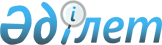 О республиканском бюджете на 2023 – 2025 годыЗакон Республики Казахстан от 1 декабря 2022 года № 163-VII ЗРК.
      Примечание ИЗПИ!      Порядок введения в действие настоящего Закона см. ст. 28    
      Статья 1. Утвердить республиканский бюджет на 2023 – 2025 годы согласно приложениям 1, 2 и 3 к настоящему Закону соответственно, в том числе на 2023 год в следующих объемах:
      1) доходы – 19 063 995 118 тысяч тенге, в том числе по:
      налоговым поступлениям – 14 279 036 264 тысяч тенге;
      неналоговым поступлениям – 351 800 230 тысяч тенге;
      поступлениям от продажи основного капитала – 1 248 374 тысяч тенге;
      поступлениям трансфертов – 4 431 910 250 тысяч тенге;
      2) затраты – 21 647 463 677 тысяч тенге;
      3) чистое бюджетное кредитование – 416 911 978 тысяч тенге, в том числе:
      бюджетные кредиты – 661 400 027 тысяч тенге;
      погашение бюджетных кредитов – 244 488 049 тысяч тенге;
      4) сальдо по операциям с финансовыми активами – 208 212 300 тысяч тенге, в том числе:
      приобретение финансовых активов – 208 212 300 тысяч тенге;
      5) дефицит бюджета – -3 208 592 837 тысяч тенге, или 2,7 процента к валовому внутреннему продукту страны;
      6) ненефтяной дефицит бюджета – -8 969 908 437 тысяч тенге, или 7,4 процента к валовому внутреннему продукту страны;
      7) финансирование дефицита бюджета – 3 208 592 837 тысяч тенге.
      Сноска. Статья 1 – в редакции Закона РК от 28.03.2023 № 218-VII (вводится в действие с 01.01.2023).


      Статья 2. Предусмотреть в республиканском бюджете на 2023 год поступления арендных плат за пользование Российской Федерацией комплексом "Байконур" в сумме 54 050 000 тысяч тенге и военными полигонами в сумме 9 418 330 тысяч тенге.
      Статья 3. Утвердить объемы поступлений на 2023 год, направляемых в Национальный фонд Республики Казахстан, согласно приложению 4 к настоящему Закону.
      Статья 4. Установить, что в доход соответствующего бюджета зачисляются:
      1) по коду "Налог на добычу полезных ископаемых" классификации поступлений бюджета Единой бюджетной классификации – задолженность недропользователей по роялти, а также роялти по контрактам на недропользование, в которых сохраняются гарантии стабильности налогового режима;
      2) по коду "Социальный налог" классификации поступлений бюджета Единой бюджетной классификации – задолженность по взносам, ранее перечислявшимся в Пенсионный фонд, Государственный центр по выплате пенсий, Фонд обязательного медицинского страхования, Фонд государственного социального страхования, Фонд содействия занятости, а также отчисления пользователей автомобильных дорог, ранее поступавшие в Дорожный фонд.
      При этом налогоплательщики, осуществляющие деятельность по контрактам на недропользование, в которых сохраняются гарантии стабильности налогового режима, уменьшают вышеуказанные отчисления или социальный налог на суммы отчислений в Государственный фонд социального страхования, Фонд социального медицинского страхования, исчисленные в соответствии с законами Республики Казахстан "Об обязательном социальном страховании" и "Об обязательном социальном медицинском страховании".
      Статья 5. Предусмотреть в республиканском бюджете на 2023 год объемы бюджетных изъятий из областного бюджета, бюджетов города республиканского значения, столицы в республиканский бюджет в сумме 431 910 250 тысяч тенге, в том числе:
      Атырауской – 155 010 785 тысяч тенге;
      города Алматы – 207 229 679 тысяч тенге;
      города Астаны – 69 669 786 тысяч тенге.
      Статья 6. Предусмотреть в республиканском бюджете на 2023 год размер гарантированного трансферта из Национального фонда Республики Казахстан в сумме 2 200 000 000 тысяч тенге.
      Статья 7. Предусмотреть в республиканском бюджете на 2023 год целевой трансферт из Национального фонда Республики Казахстан в сумме 1 800 000 000 тысяч тенге на цели, определенные Президентом Республики Казахстан.
      Сноска. Статья 7 – в редакции Закона РК от 28.03.2023 № 218-VII (вводится в действие с 01.01.2023).


      Статья 8. Установить с 1 января 2023 года:
      1) минимальный размер заработной платы – 70 000 тенге;
      2) минимальный размер государственной базовой пенсионной выплаты – 24 341 тенге;
      3) минимальный размер пенсии – 53 076 тенге;
      4) месячный расчетный показатель – 3 450 тенге;
      5) величину прожиточного минимума для исчисления размеров базовых социальных выплат – 40 567 тенге.
      Статья 9. Установить, что средства, направленные на пенсионные выплаты по возрасту и пенсионные выплаты за выслугу лет, предусмотрены с учетом повышения их размеров с 1 января 2023 года на 10,5 процента.
      Статья 10. Установить с 1 января 2023 года размер взносов государства на обязательное социальное медицинское страхование, подлежащих уплате в фонд социального медицинского страхования, – 1,8 процента от объекта исчисления взносов государства.
      Статья 11. Установить с 1 января 2023 года месячный размер денежной компенсации на содержание жилища и оплату коммунальных услуг в сумме 3 739 тенге военнослужащим (кроме военнослужащих срочной службы) и сотрудникам специальных государственных и правоохранительных органов, государственной фельдъегерской службы.
      Статья 12. Предусмотреть в республиканском бюджете на 2023 год объемы субвенций, передаваемых из республиканского бюджета в областные бюджеты и бюджет города республиканского значения, в сумме 4 995 054 752 тысяч тенге, в том числе:
      Абай – 220 533 161 тысяча тенге;
      Акмолинской – 333 439 507 тысяч тенге;
      Актюбинской – 279 949 307 тысяч тенге;
      Алматинской – 185 755 708 тысяч тенге;
      Восточно-Казахстанской – 233 326 679 тысяч тенге;
      Жамбылской – 405 274 939 тысяч тенге;
      Жетісу – 338 878 225 тысяч тенге;
      Западно-Казахстанской – 211 025 886 тысяч тенге;
      Карагандинской – 312 051 899 тысяч тенге;
      Кызылординской – 400 532 133 тысячи тенге;
      Костанайской – 306 403 347 тысяч тенге;
      Мангистауской – 121 986 599 тысяч тенге;
      Павлодарской – 121 594 196 тысяч тенге;
      Северо-Казахстанской – 306 294 110 тысяч тенге;
      Туркестанской – 976 724 624 тысячи тенге;
      Ұлытау – 49 718 239 тысяч тенге;
      города Шымкента – 191 566 193 тысячи тенге.
      Статья 13. Распределение целевых текущих трансфертов областным бюджетам, бюджетам городов республиканского значения, столицы на 2023 год определяется на основании решения Правительства Республики Казахстан на:
      1) повышение заработной платы работников природоохранных и специальных учреждений;
      2) субсидирование затрат перерабатывающих предприятий на закуп сельскохозяйственной продукции для производства продуктов ее глубокой переработки;
      3) проведение противоэпизоотических мероприятий;
      4) субсидирование развития производства приоритетных культур;
      5) субсидирование возмещения расходов, понесенных национальной компанией в сфере агропромышленного комплекса при реализации продовольственного зерна для регулирующего воздействия на внутренний рынок;
      6) обеспечение прав и улучшение качества жизни лиц с инвалидностью в Республике Казахстан;
      7) увеличение оплаты труда педагогов организаций дошкольного образования;
      8) содержание объектов среднего образования, построенных в рамках пилотного национального проекта "Комфортная школа";
      9) реализацию подушевого нормативного финансирования в государственных дневных общеобразовательных сельских полнокомплектных школах;
      10) увеличение размера государственной стипендии обучающимся в организациях технического и профессионального, послесреднего образования;
      11) проведение капитального ремонта объектов здравоохранения в рамках пилотного национального проекта "Модернизация сельского здравоохранения";
      12) материально-техническое оснащение организаций здравоохранения на местном уровне в рамках пилотного национального проекта "Модернизация сельского здравоохранения";
      13) изъятие земельных участков для государственных нужд;
      14) приобретение жилья коммунального жилищного фонда для социально уязвимых слоев населения.
      Порядок использования целевых текущих трансфертов областными бюджетами, бюджетами городов республиканского значения, столицы на 2023 год, указанных в подпунктах 6) и 8) части первой настоящей статьи, определяется на основании решения Правительства Республики Казахстан.
      Сноска. Статья 13 – в редакции Закона РК от 28.03.2023 № 218-VII (вводится в действие с 01.01.2023).


      Статья 14. Распределение средств на кредитование областных бюджетов на предоставление микрокредитов сельскому населению для масштабирования проекта по повышению доходов сельского населения определяется на основании решения Правительства Республики Казахстан.
      Статья 15. Распределение и (или) порядок использования сумм кредитов областными бюджетами, бюджетами городов республиканского значения, столицы на содействие предпринимательской инициативе молодежи определяются на основании решения Правительства Республики Казахстан.
      Статья 15-1. Распределение средств на кредитование областных бюджетов, бюджетов городов республиканского значения, столицы на инвестиционные проекты в агропромышленном комплексе определяется на основании решения Правительства Республики Казахстан.
      Сноска. Закон дополнен статьей 15-1 в соответствии с Законом РК от 28.03.2023 № 218-VII (вводится в действие с 01.01.2023).


      Статья 16. Распределение и (или) порядок использования средств на возмещение ущерба работникам ликвидированных шахт, переданных в товарищество с ограниченной ответственностью "Карагандаликвидшахт", определяются на основании решения Правительства Республики Казахстан.
      Статья 17. Утвердить резерв Правительства Республики Казахстан на 2023 год в сумме 249 167 878 тысяч тенге.
      Сноска. Статья 17 – в редакции Закона РК от 28.03.2023 № 218-VII (вводится в действие с 01.01.2023).

      Статья 18. Исключена Законом РК от 28.03.2023 № 218-VII (вводится в действие с 01.01.2023).


      Статья 19. Учесть, что в составе затрат Министерства по чрезвычайным ситуациям Республики Казахстан на 2023 год предусмотрены средства на формирование и хранение государственного материального резерва в сумме 15 348 008 тысяч тенге с отражением в доходах республиканского бюджета средств от реализации материальных ценностей, выпущенных в порядке освежения, в сумме 1 248 374 тысяч тенге.
      Сноска. Статья 19 – в редакции Закона РК от 28.03.2023 № 218-VII (вводится в действие с 01.01.2023).


      Статья 20. Учесть, что в составе затрат Министерства индустрии и инфраструктурного развития Республики Казахстан на 2023 год предусмотрены средства для перечисления акционерному обществу "Национальная компания "ҚазАвтоЖол" на выполнение обязательств по договору доверительного управления государственным имуществом в сумме 129 464 653 тысяч тенге.
      Статья 21. Установить лимит предоставления государственных гарантий Республики Казахстан в 2023 году в размере 1 000 000 000 тысяч тенге.
      Статья 22. Установить лимит предоставления государственных гарантий по поддержке экспорта в 2023 году в размере 129 200 000 тысяч тенге.
      Статья 23. Установить, что лимит предоставления поручительств государства на 2023 год не применяется.
      Статья 24. Установить лимит правительственного долга на 31 декабря 2023 года в размере 25 208 800 000 тысяч тенге.
      Сноска. Статья 24 – в редакции Закона РК от 28.03.2023 № 218-VII (вводится в действие с 01.01.2023).


      Статья 25. Установить лимит государственных обязательств по проектам государственно-частного партнерства, в том числе государственных концессионных обязательств Правительства Республики Казахстан, на 2023 год в размере 3 812 799 020 тысяч тенге.
      Сноска. Статья 25 – в редакции Закона РК от 28.03.2023 № 218-VII (вводится в действие с 01.01.2023).


      Статья 26. Утвердить перечень республиканских бюджетных программ (подпрограмм), не подлежащих секвестру в процессе исполнения республиканского бюджета на 2023 год, согласно приложению 5 к настоящему Закону.
      Установить, что в процессе исполнения местных бюджетов на 2023 год не подлежат секвестру местные бюджетные программы согласно приложению 6 к настоящему Закону.
      Статья 27. Утвердить прогноз поступлений и расходов Государственного фонда социального страхования и фонда социального медицинского страхования согласно приложению 7 к настоящему Закону.
      Статья 28. Настоящий Закон вводится в действие с 1 января 2023 года. Республиканский бюджет на 2023 год
      Сноска. Приложение 1 – в редакции Закона РК от 28.03.2023 № 218-VII (вводится в действие с 01.01.2023). Республиканский бюджет на 2024 год Республиканский бюджет на 2025 год Объемы поступлений на 2023 год, направляемые в Национальный фонд Республики Казахстан Перечень республиканских бюджетных программ (подпрограмм), не подлежащих секвестру в процессе исполнения республиканского бюджета на 2023 год 
      Сноска. Приложение 5 – в редакции Закона РК от 28.03.2023 № 218-VII (вводится в действие с 01.01.2023). Перечень местных бюджетных программ, не подлежащих секвестру в процессе исполнения местных бюджетов на 2023 год
      Сноска. Приложение 6 – в редакции Закона РК от 28.03.2023 № 218-VII (вводится в действие с 01.01.2023).      

      Образование

      Общеобразовательное обучение

      Общеобразовательное обучение по специальным образовательным учебным программам

      Общеобразовательное обучение одаренных детей в специализированных организациях образования

      Общеобразовательное обучение в государственных организациях начального, основного и общего среднего образования

      Реализация подушевого финансирования в государственных организациях среднего образования

      Здравоохранение

      Услуги по охране материнства и детства

      Пропаганда здорового образа жизни

      Централизованный закуп и хранение вакцин и других медицинских иммунобиологических препаратов для проведения иммунопрофилактики населения

      Организация в экстренных случаях доставки тяжелобольных людей до ближайшей организации здравоохранения, оказывающей врачебную помощь

      Дополнительное обеспечение гарантированного объема бесплатной медицинской помощи по решению местных представительных органов


      Реализация мероприятий по профилактике и борьбе со СПИД в Республике Казахстан Прогноз поступлений и расходов Государственного фонда социального страхования и фонда социального медицинского страхования
      Сноска. Приложение 7 – в редакции Закона РК от 28.03.2023 № 218-VII (вводится в действие с 01.01.2023).
					© 2012. РГП на ПХВ «Институт законодательства и правовой информации Республики Казахстан» Министерства юстиции Республики Казахстан
				
      Президент Республики Казахстан 

К. ТОКАЕВ
ПРИЛОЖЕНИЕ 1
к Закону Республики Казахстан
"О республиканском бюджете
на 2023 – 2025 годы"
от 1 декабря 2022 года
№ 163-VII ЗРК
Категория
Наименование
Сумма, тыс. тенге
Класс
Наименование
Сумма, тыс. тенге
Подкласс
Наименование
Сумма, тыс. тенге
Наименование
Сумма, тыс. тенге
I. Доходы
19 063 995 118
1
Налоговые поступления
14 279 036 264
01
Подоходный налог
4 965 770 732
1
Корпоративный подоходный налог
4 965 770 732
05
Внутренние налоги на товары, работы и услуги
7 140 093 635
1
Hалог на добавленную стоимость
5 823 701 023
2
Акцизы
168 870 629
3
Поступления за использование природных и других ресурсов
1 128 435 946
4
Сборы за ведение предпринимательской и профессиональной деятельности
6 496 440
5
Налог на игорный бизнес
12 589 597
06
Hалоги на международную торговлю и внешние операции
2 167 624 788
1
Таможенные платежи
2 123 791 357
2
Прочие налоги на международную торговлю и операции
43 833 431
08
Обязательные платежи, взимаемые за совершение юридически значимых действий и (или) выдачу документов уполномоченными на то государственными органами или должностными лицами
5 547 109
1
Государственная пошлина
5 547 109
2
Неналоговые поступления
351 800 230
01
Доходы от государственной собственности
300 650 556
1
Поступления части чистого дохода государственных предприятий
600 255
3
Дивиденды на государственные пакеты акций, находящиеся в государственной собственности
211 993 590
4
Доходы на доли участия в юридических лицах, находящиеся в государственной собственности
8 018 720
5
Доходы от аренды имущества, находящегося в государственной собственности
64 798 951
6
Вознаграждения за размещение бюджетных средств на банковских счетах
2 200 000
7
Вознаграждения по кредитам, выданным из государственного бюджета
2 824 078
9
Прочие доходы от государственной собственности
10 214 962
02
Поступления от реализации товаров (работ, услуг) государственными учреждениями, финансируемыми из государственного бюджета
2 849 306
1
Поступления от реализации товаров (работ, услуг) государственными учреждениями, финансируемыми из государственного бюджета
2 849 306
03
Поступления денег от проведения государственных закупок, организуемых государственными учреждениями, финансируемыми из государственного бюджета
156 488
1
Поступления денег от проведения государственных закупок, организуемых государственными учреждениями, финансируемыми из государственного бюджета
156 488
04
Штрафы, пени, санкции, взыскания, налагаемые государственными учреждениями, финансируемыми из государственного бюджета, а также содержащимися и финансируемыми из бюджета (сметы расходов) Национального Банка Республики Казахстан
1 043 774
1
Штрафы, пени, санкции, взыскания, налагаемые государственными учреждениями, финансируемыми из государственного бюджета, а также содержащимися и финансируемыми из бюджета (сметы расходов) Национального Банка Республики Казахстан, за исключением поступлений от организаций нефтяного сектора и в Фонд компенсации потерпевшим
1 043 774
05
Гранты
1 388 836
2
Финансовая помощь
1 388 836
06
Прочие неналоговые поступления
45 711 270
1
Прочие неналоговые поступления
45 711 270
3
Поступления от продажи основного капитала
1 248 374
02
Продажа товаров из государственного материального резерва
1 248 374
1
Продажа товаров из государственного материального резерва
1 248 374
4
Поступления трансфертов
4 431 910 250
01
Трансферты из нижестоящих органов государственного управления
431 910 250
1
Трансферты из областных бюджетов, бюджетов городов республиканского значения, столицы
431 910 250
04
Трансферты из Национального фонда
4 000 000 000
1
Трансферты из Национального фонда в республиканский бюджет
4 000 000 000
Функциональная группа
Наименование
Сумма, тыс. тенге
Администратор
Наименование
Сумма, тыс. тенге
Программа
Наименование
Сумма, тыс. тенге
Наименование
Сумма, тыс. тенге
II. Затраты
21 647 463 677
1
1
1
Государственные услуги общего характера
1 010 251 132
101
101
Администрация Президента Республики Казахстан
14 769 262
001
Услуги по обеспечению деятельности Главы государства 
11 206 183
002
Услуги по прогнозно-аналитическому обеспечению стратегических аспектов внутренней и внешней политики государства
1 109 394
003
Услуги по обеспечению сохранности архивного фонда, печатных изданий и их специальному использованию
972 336
007
Услуги по обеспечению деятельности Службы центральных коммуникаций
1 481 349
106
106
Национальный центр по правам человека
1 057 300
001
Услуги по наблюдению за соблюдением прав и свобод человека и гражданина
990 433
005
Усиление эффективности национальных правозащитных механизмов в Казахстане
66 867
107
107
Аппарат Высшего Судебного Совета Республики Казахстан
679 284
001
Услуги по обеспечению деятельности Высшего Судебного Совета Республики Казахстан
679 284
108
108
Канцелярия Первого Президента Республики Казахстан – Елбасы
1 549 428
001
Услуги по обеспечению деятельности Первого Президента Республики Казахстан – Елбасы
591 232
008
Услуги по обеспечению деятельности Библиотеки Первого Президента Республики Казахстан – Елбасы 
958 196
109
109
Аппарат Правительства Республики Казахстан
4 176 806
001
Услуги по обеспечению деятельности Премьер-Министра Республики Казахстан
4 176 806
201
201
Министерство внутренних дел Республики Казахстан
158 293 173
001
Услуги по определению и организации реализации государственной политики в области охраны общественного порядка и обеспечения общественной безопасности, уголовно-исполнительной системы
158 293 173
204
204
Министерство иностранных дел Республики Казахстан
95 541 761
001
Услуги по координации внешнеполитической деятельности 
65 360 395
005
Заграничные командировки
3 958 040
008
Обеспечение специальной, инженерно-технической и физической защиты дипломатических представительств за рубежом
186 584
013
Представление интересов Республики Казахстан в международных организациях, уставных и других органах Содружества Независимых Государств 
457 449
017
Участие Республики Казахстан в международных организациях, иных международных и прочих органах
22 647 023
019
Обеспечение реализации информационно-имиджевой политики 
1 904 843
021
Обеспечение мероприятий по защите прав и интересов граждан Республики Казахстан за рубежом
120 200
022
Содействие развитию связей и контактов с соотечественниками за рубежом и этническими казахами, прибывшими в Республику Казахстан
650 572
028
Создание единой информационной системы дипломатической службы Министерства иностранных дел Республики Казахстан
256 655
207
207
Министерство экологии и природных ресурсов Республики Казахстан
16 967 264
001
Услуги по координации деятельности в сфере экологии и природных ресурсов
16 967 264
209
209
Министерство информации и общественного развития Республики Казахстан
13 415 486
001
Формирование государственной политики в сфере информации и общественного развития
9 838 532
002
Реализация государственной политики в сфере общественного согласия
3 576 954
211
211
Министерство торговли и интеграции Республики Казахстан
8 885 225
001
Формирование и реализация политики государства в сфере внутренней и внешней торговой политики, международной экономической интеграции, защиты прав потребителей, технического регулирования, стандартизации и обеспечения единства измерений, развития и продвижения несырьевого экспорта
8 885 225
217
217
Министерство финансов Республики Казахстан
177 438 987
001
Услуги по обеспечению бюджетного планирования, исполнения и контроля за исполнением государственного бюджета
119 326 985
002
Осуществление аудита инвестиционных проектов, финансируемых международными финансовыми организациями 
16 100
030
Создание и развитие информационных систем Министерства финансов Республики Казахстан
276 580
067
Финансирование политических партий
11 879 858
094
Управление государственными активами
718 734
205
Модернизация и техническое дооснащение пунктов пропуска на границе
45 220 730
223
223
Министерство цифрового развития, инноваций и аэрокосмической промышленности Республики Казахстан
23 531 330
001
Формирование и реализация политики государства в сфере цифровизации, инноваций, аэрокосмической и электронной промышленности, информационной безопасности в сфере информатизации и связи (кибербезопасности), топографо-геодезии и картографии
23 531 330
227
227
Министерство науки и высшего образования Республики Казахстан
158 480 145
130
Базовое финансирование субъектов научной и (или) научно-технической деятельности
9 484 837
217
Развитие науки
148 995 308
241
241
Министерство энергетики Республики Казахстан
5 418 703
001
Услуги по координации деятельности в сфере энергетики, атомной энергии, нефтегазовой и нефтехимической промышленности
5 418 703
243
243
Министерство национальной экономики Республики Казахстан
13 633 698
001
Услуги по формированию государственной политики по привлечению инвестиций, развитию экономической политики, регулированию деятельности субъектов естественных монополий, координации деятельности в области регионального развития и развития предпринимательства
10 082 409
006
Обеспечение реализации исследований проектов, осуществляемых совместно с международными организациями
1 310 111
007
Повышение конкурентоспособности регионов и совершенствование государственного управления, развитие системы проектного управления в деятельности государственных органов
42 837
057
Участие Казахстана в инициативах и инструментах Организации экономического сотрудничества и развития в рамках сотрудничества Казахстана с Организацией экономического сотрудничества и развития
163 379
073
Обеспечение реализации проектов по содействию устойчивому развитию и росту Республики Казахстан, осуществляемых совместно с международными финансовыми организациями в рамках рамочных соглашений о партнерстве
1 752 462
096
Проведение исследования социально-экономического положения Республики Казахстан в рамках сотрудничества между Республикой Казахстан и Организацией экономического сотрудничества и развития
282 500
249
249
Министерство индустрии и инфраструктурного развития Республики Казахстан
93 571 518
001
Формирование и реализация политики государства в сфере промышленности, оборонной промышленности, геологии, участия в проведении единой военно-технической политики и военно-технического сотрудничества, руководство в области формирования, размещения и выполнения оборонного заказа, формирования индустриальной политики, развития инфраструктуры и конкурентного рынка, транспорта и коммуникаций, строительства, жилищно-коммунального хозяйства
18 377 837
222
Выплата премий по вкладам в жилищные строительные сбережения
75 193 681
406
406
Высшая аудиторская палата Республики Казахстан
3 638 135
001
Услуги по обеспечению деятельности Высшей аудиторской палаты Республики Казахстан
2 967 760
007
Совершенствование системы государственного аудита и финансового контроля
670 375
608
608
Агентство Республики Казахстан по делам государственной службы
5 927 503
001
Формирование и реализация единой государственной политики в сфере государственной службы
5 155 967
008
Институциональная поддержка регионального хаба в сфере государственной службы
322 000
012
Услуги по тестированию кадров государственной службы республики
267 926
017
Создание и развитие информационных систем Агентства Республики Казахстан по делам государственной службы
181 610
625
625
Агентство Республики Казахстан по регулированию и развитию финансового рынка
9 631 888
001
Формирование и реализация государственной политики по регулированию и развитию финансового рынка
9 631 888
626
626
Агентство по стратегическому планированию и реформам Республики Казахстан
24 034 138
001
Услуги по содействию в формировании и эффективной реализации реформ, осуществление государственной политики в сферах стратегического планирования, государственной статистической деятельности, участие в совершенствовании системы государственного управления и квазигосударственного сектора
20 699 481
002
Обеспечение предоставления статистической информации
3 324 505
003
Проведение мультииндикаторного кластерного обследования для мониторинга положения детей и женщин в Республике Казахстан в целях выполнения международных обязательств и достижения целей устойчивого развития
10 152
627
627
Агентство по защите и развитию конкуренции Республики Казахстан
3 548 378
001
Обеспечение деятельности уполномоченного органа по формированию государственной политики в области защиты конкуренции и ограничения монополистической деятельности
3 548 378
628
628
Агентство Республики Казахстан по финансовому мониторингу
18 592 780
001
Услуги по обеспечению противодействия легализации (отмыванию) доходов и финансированию терроризма, борьбы с экономическими и финансовыми правонарушениями
18 592 780
637
637
Аппарат Конституционного Суда Республики Казахстан
1 533 580
001
Обеспечение верховенства Конституции Республики Казахстан на территории Республики
1 533 580
690
690
Центральная избирательная комиссия Республики Казахстан
41 743 460
001
Организация проведения выборов
1 248 093
002
Проведение выборов
40 495 367
693
693
Управление материально-технического обеспечения
27 138 162
001
Услуги по обеспечению деятельности Парламента Республики Казахстан
27 138 162
694
694
Управление Делами Президента Республики Казахстан
87 053 738
001
Услуги по обеспечению осуществления государственных функций и полномочий Управления Делами Президента Республики Казахстан
80 093 664
055
Обновление парка автомашин для государственных органов
6 960 074
2
2
2
Оборона
1 148 199 687
202
202
Министерство по чрезвычайным ситуациям Республики Казахстан
264 626 979
001
Услуги по определению и организации реализации государственной политики в области предупреждения и ликвидации чрезвычайных ситуаций природного и техногенного характера, промышленной безопасности, формированию и реализации государственного материального резерва
24 712 006
002
Организация деятельности в области предупреждения и ликвидации чрезвычайных ситуаций природного и техногенного характера
120 250 440
006
Строительство и реконструкция объектов защиты от чрезвычайных ситуаций природного и техногенного характера
51 121 113
007
Капитальные расходы органов и учреждений по чрезвычайным ситуациям
68 543 420
208
208
Министерство обороны Республики Казахстан
534 507 954
001
Услуги по определению и реализации государственной политики в области организации обороны и Вооруженных Сил Республики Казахстан 
3 661 363
047
Обеспечение боевой, мобилизационной готовности Вооруженных Сил Республики Казахстан
530 846 591
249
249
Министерство индустрии и инфраструктурного развития Республики Казахстан
349 064 754
004
Обеспечение исполнения государственного оборонного заказа
349 064 754
3
3
3
Общественный порядок, безопасность, правовая, судебная, уголовно-исполнительная деятельность
1 262 039 415
109
109
Аппарат Правительства Республики Казахстан
1 839 582
002
Услуги по обеспечению фельдъегерской связью государственных учреждений
1 839 582
201
201
Министерство внутренних дел Республики Казахстан
420 809 837
015
Обеспечение населения документами, удостоверяющими личность, водительскими удостоверениями, документами, номерными знаками для государственной регистрации транспортных средств
28 919 160
076
Охрана общественного порядка и обеспечение общественной безопасности
295 412 968
077
Организация деятельности уголовно-исполнительной системы
76 423 084
078
Осуществление оперативно-розыскной деятельности органов внутренних дел
20 054 625
221
221
Министерство юстиции Республики Казахстан
50 148 513
001
Правовое обеспечение деятельности государства 
16 229 541
005
Оказание юридической помощи адвокатами и юридическими консультантами
2 719 506
006
Научное сопровождение законотворческой деятельности государственных органов
408 001
009
Обеспечение населения правовой информацией и ведение Единой системы правовой информации
986 060
047
Защита и представление интересов государства в арбитражах, иностранных арбитражах, иностранных государственных и судебных органах, а также в процессе доарбитражного и досудебного урегулирования споров, оценка перспектив судебных или арбитражных разбирательств, проводимых за рубежом с участием Правительства Республики Казахстан
16 181 032
065
Услуги по судебным экспертизам
13 262 013
066
Целевые трансферты на развитие бюджетам городов республиканского значения, столицы для строительства крематориев с кладбищами
362 360
410
410
Комитет национальной безопасности Республики Казахстан
543 342 012
001
Обеспечение национальной безопасности
541 607 640
002
Программа развития системы национальной безопасности
1 734 372
501
501
Верховный Суд Республики Казахстан
80 448 680
001
Обеспечение судебными органами судебной защиты прав, свобод и законных интересов граждан и организаций
80 448 680
502
502
Генеральная прокуратура Республики Казахстан
59 322 128
001
Осуществление высшего надзора за точным и единообразным применением законов и подзаконных актов в Республике Казахстан 
58 169 370
015
Создание оперативной системы обеспечения правовой статистической информацией
1 152 758
624
624
Агентство Республики Казахстан по противодействию коррупции (Антикоррупционная служба)
34 047 970
001
Формирование и реализация единой государственной политики по противодействию коррупционным преступлениям
22 965 346
002
Оперативно-розыскная деятельность по противодействию коррупционным преступлениям и правонарушениям
10 044 625
015
Проведение антикоррупционной экспертизы проектов нормативных правовых актов
1 037 999
628
628
Агентство Республики Казахстан по финансовому мониторингу
8 545 566
002
Осуществление оперативно-розыскной деятельности
7 574 580
003
Досудебное расследование
525 884
004
Создание информационной системы экономических расследований
445 102
681
681
Служба государственной охраны Республики Казахстан
63 535 127
001
Обеспечение безопасности охраняемых лиц и объектов
63 375 677
002
Программа развития Службы государственной охраны Республики Казахстан
159 450
4
4
4
Образование
1 261 640 787
201
201
Министерство внутренних дел Республики Казахстан
18 549 401
079
Обучение, повышение квалификации и переподготовка кадров Министерства внутренних дел Республики Казахстан
18 549 401
202
202
Министерство по чрезвычайным ситуациям Республики Казахстан
2 313 529
003
Обучение, повышение квалификации и переподготовка кадров Министерства по чрезвычайным ситуациям Республики Казахстан
2 313 529
208
208
Министерство обороны Республики Казахстан
20 800 253
005
Общеобразовательное обучение в специализированных организациях образования
1 531 580
011
Подготовка специалистов с высшим и послевузовским профессиональным образованием
17 477 863
017
Подготовка специалистов в организациях технического и профессионального, послесреднего образования 
1 790 810
221
221
Министерство юстиции Республики Казахстан
12 461
060
Повышение квалификации судебно-экспертных кадров
12 461
224
224
Министерство просвещения Республики Казахстан
727 171 955
001
Формирование и реализация государственной политики в области просвещения 
8 651 323
003
Обеспечение доступности дошкольного воспитания и обучения
28 063 754
004
Обеспечение доступности качественного школьного образования
654 167 087
006
Обеспечение кадрами с техническим и профессиональным образованием 
14 499 168
007
Повышение квалификации педагогов государственных организаций дошкольного образования
1 763 991
008
Повышение квалификации педагогов государственных организаций среднего образования
12 828 173
009
Повышение квалификации педагогов государственных организаций технического и профессионального образования
1 415 973
010
Целевой вклад в АОО "Назарбаев Интеллектуальные школы"
5 782 486
226
226
Министерство здравоохранения Республики Казахстан
41 428 132
005
Повышение квалификации и переподготовка кадров организаций здравоохранения
1 087 577
006
Подготовка специалистов с высшим, послевузовским образованием и оказание социальной поддержки обучающимся
40 340 555
227
227
Министерство науки и высшего образования Республики Казахстан
408 430 848
001
Формирование и реализация государственной политики в области науки и высшего образования 
10 711 706
092
Целевой вклад в АОО "Назарбаев Университет"
918 786
093
Модернизация среднего образования
2 205 231
204
Обеспечение кадрами с высшим и послевузовским образованием
393 346 771
230
Развитие государственного языка и других языков народа Казахстана
1 205 867
231
Обеспечение реализации Соглашения об условиях и порядке размещения Тюркской Академии 
42 487
240
240
Министерство культуры и спорта Республики Казахстан
36 319 029
005
Обучение и воспитание одаренных в культуре и искусстве детей
3 505 854
006
Подготовка специалистов в организациях технического, профессионального, послесреднего образования и оказание социальной поддержки обучающимся в области культуры и искусства
2 964 079
007
Повышение квалификации и переподготовка кадров в области культуры и искусства
9 660
038
Обучение и воспитание одаренных в спорте детей
7 590 567
041
Подготовка кадров в области культуры и искусства
19 309 576
045
Услуги по организации образовательной деятельности для подготовки кадров в области туризма
2 939 293
243
243
Министерство национальной экономики Республики Казахстан
28 036
209
Повышение квалификации работников мобилизационных органов
28 036
501
501
Верховный Суд Республики Казахстан
573 295
017
Организация послевузовского образования, переподготовка и повышение квалификации судейских кадров
573 295
502
502
Генеральная прокуратура Республики Казахстан
2 977 418
018
Повышение профессионального уровня и послевузовское образование сотрудников правоохранительных органов
2 977 418
608
608
Агентство Республики Казахстан по делам государственной службы
3 036 430
002
Повышение квалификации государственных служащих
833 233
013
Услуги по подготовке, переподготовке и повышению квалификации государственных служащих
2 203 197
5
5
5
Здравоохранение
2 171 115 595
201
201
Министерство внутренних дел Республики Казахстан
7 165 702
014
Услуги по лечению военнослужащих, сотрудников правоохранительных органов 
7 165 702
202
202
Министерство по чрезвычайным ситуациям Республики Казахстан
3 656 717
004
Услуги по лечению военнослужащих, сотрудников правоохранительных органов и членов их семей и оказанию медицинской помощи пострадавшим от чрезвычайных ситуаций
3 656 717
208
208
Министерство обороны Республики Казахстан
8 952 012
008
Медицинское обеспечение Вооруженных Сил
8 952 012
224
224
Министерство просвещения Республики Казахстан
1 329 224
012
Оздоровление, реабилитация и организация отдыха детей 
1 329 224
226
226
Министерство здравоохранения Республики Казахстан
2 105 243 373
001
Формирование государственной политики в области здравоохранения
40 114 693
013
Прикладные научные исследования в области здравоохранения и санитарно-эпидемиологического благополучия населения
3 062 310
024
Целевой вклад в АОО "Назарбаев Университет" 
858 222
053
Обеспечение хранения специального медицинского резерва и развитие инфраструктуры здравоохранения
92 289 319
061
Социальное медицинское страхование: повышение доступности, качества, экономической эффективности и финансовой защиты
613 701
066
Оказание медицинской помощи в рамках обязательного социального медицинского страхования и его сопровождение
399 646 808
067
Обеспечение гарантированного объема бесплатной медицинской помощи
1 536 854 241
070
Охрана общественного здоровья
31 804 079
694
694
Управление Делами Президента Республики Казахстан
44 768 567
028
Обеспечение деятельности медицинских организаций Управления Делами Президента Республики Казахстан
44 768 567
6
6
6
Социальная помощь и социальное обеспечение
4 686 909 660
213
213
Министерство труда и социальной защиты населения Республики Казахстан
4 686 909 660
001
Формирование государственной политики в области труда, занятости, социальной защиты и миграции населения
11 539 489
027
Социальное обеспечение отдельных категорий граждан и их сопровождение по выплатам
4 658 995 402
034
Прикладные научные исследования в области охраны труда
258 438
058
Оказание социальной защиты и помощи населению на республиканском уровне, а также совершенствование системы социальной защиты и развитие инфраструктуры
15 369 169
067
Обеспечение реализации проектов, осуществляемых совместно с международными организациями
313 720
068
Развитие продуктивной занятости
433 442
7
7
7
Жилищно-коммунальное хозяйство
619 583 952
249
249
Министерство индустрии и инфраструктурного развития Республики Казахстан
619 583 952
007
Целевые трансферты на развитие бюджету Карагандинской области на развитие систем теплоснабжения
3 000 000
228
Реализация мероприятий в области жилищного строительства в рамках национального проекта "Сильные регионы – драйвер развития страны"
247 101 193
229
Реализация мероприятий в области жилищно-коммунального хозяйства
369 482 759
8
8
8
Культура, спорт, туризм и информационное пространство
252 136 303
209
209
Министерство информации и общественного развития Республики Казахстан
66 855 270
003
Проведение государственной информационной политики
61 777 915
004
Обеспечение укрепления взаимоотношений институтов гражданского общества и государства, модернизация общественного сознания
3 466 454
007
Реализация государственной молодежной и семейной политики 
1 432 765
009
Обеспечение реализации проектов, осуществляемых совместно с международными организациями 
178 136
224
224
Министерство просвещения Республики Казахстан
105 556
013
Обеспечение доступа к научно-историческим ценностям, научно-педагогической информации
105 556
227
227
Министерство науки и высшего образования Республики Казахстан
2 123 553
219
Обеспечение доступа к научно-историческим ценностям, научно-технической и научно-педагогической информации 
2 123 553
240
240
Министерство культуры и спорта Республики Казахстан
169 955 873
001
Формирование государственной политики в сфере культуры, спорта, архивной и туристской деятельности
2 810 183
017
Обеспечение внутриполитической стабильности и укрепление казахстанского патриотизма
31 683
033
Повышение конкурентоспособности сферы культуры и искусства, сохранение, изучение и популяризация казахстанского культурного наследия и повышение эффективности реализации архивного дела
56 670 129
035
Поддержка развития массового спорта и национальных видов спорта
1 033 920
036
Развитие спорта высших достижений
105 739 764
043
Формирование национального туристского продукта и продвижение его на международном и внутреннем рынке
2 742 409
046
Прикладные научные исследования
664 184
049
Развитие ономастической и геральдической деятельности 
59 579
051
Стимулирование развития туризма и туристической деятельности
204 022
694
694
Управление Делами Президента Республики Казахстан
13 096 051
006
Проведение государственной информационной политики
10 193 355
015
Развитие инфраструктуры Щучинско-Боровской курортной зоны
2 408 313
029
Формирование туристского имиджа в Щучинско-Боровской курортной зоне
494 383
9
9
9
Топливно-энергетический комплекс и недропользование
184 752 773
202
202
Министерство по чрезвычайным ситуациям Республики Казахстан
780 092
025
Мониторинг сейсмологической информации
780 092
241
241
Министерство энергетики Республики Казахстан
171 399 836
003
Целевые трансферты на развитие областным бюджетам, бюджетам городов республиканского значения, столицы на развитие газотранспортной системы
73 930 124
036
Развитие атомных и энергетических проектов
5 824 648
041
Развитие тепло-, электроэнергетики
91 645 064
249
249
Министерство индустрии и инфраструктурного развития Республики Казахстан
12 572 845
019
Содействие развитию энергосбережения и повышению энергоэффективности
788 609
056
Обеспечение повышения энергоэффективности отраслей экономики
565 497
089
Обеспечение рационального и комплексного использования недр и повышение геологической изученности территории Республики Казахстан
10 770 638
244
Возмещение ущерба работникам ликвидированных шахт, переданных в товарищество с ограниченной ответственностью "Карагандаликвидшахт" 
448 101
10
10
10
Сельское, водное, лесное, рыбное хозяйство, особо охраняемые природные территории, охрана окружающей среды и животного мира, земельные отношения
303 209 621
207
207
Министерство экологии и природных ресурсов Республики Казахстан
161 280 672
037
Стабилизация и улучшение качества окружающей среды
6 546 765
038
Сокращение выбросов парниковых газов
265 638
039
Развитие гидрометеорологического и экологического мониторинга
12 234 172
044
Содействие ускоренному переходу Казахстана к "зеленой экономике" путем продвижения технологий и лучших практик, развития бизнеса и инвестиций
883 406
254
254
254
Эффективное управление водными ресурсами
73 901 274
256
256
256
Управление, обеспечение сохранения и развития лесных ресурсов и животного мира
52 679 236
267
267
267
Повышение доступности знаний и научных исследований
1 799 077
268
268
268
Усовершенствование ирригационных и дренажных систем
12 971 104
212
212
212
Министерство сельского хозяйства Республики Казахстан
128 658 432
001
001
Услуги по планированию, регулированию, управлению в сфере сельского хозяйства и использования земельных ресурсов 
28 393 840
249
Создание условий для развития животноводства и производства, реализации продукции животноводства
49 434 419
250
Повышение доступности финансовых услуг
2 477 297
255
Создание условий для развития производства, реализации продукции растениеводства
28 422 391
259
Повышение доступности информации о земельных ресурсах
11 622 030
267
Повышение доступности знаний и научных исследований
8 308 455
223
223
223
Министерство цифрового развития, инноваций и аэрокосмической промышленности Республики Казахстан
11 027 195
007
007
Повышение уровня государственного геодезического и картографического обеспечения страны
11 027 195
694
694
694
Управление Делами Президента Республики Казахстан
2 243 322
007
007
Охрана, защита, воспроизводство лесов и животного мира
2 243 322
11
11
11
11
Промышленность, архитектурная, градостроительная и строительная деятельность
59 626 652
211
211
211
Министерство торговли и интеграции Республики Казахстан
9 613 182
002
002
Субсидирование ставки вознаграждения по выдаваемым кредитам и совершаемым лизинговым сделкам банками второго уровня, АО "Банк Развития Казахстана" и иными юридическими лицами, осуществляющими лизинговую деятельность, зарубежным покупателям высокотехнологичных товаров, услуг и работ отечественной обрабатывающей промышленности, которые подлежат страхованию со стороны национального института развития в области развития и продвижения несырьевого экспорта, с учетом принятых международных обязательств
649 726
090
Содействие продвижению экспорта казахстанских товаров на внешние рынки
8 963 456
241
241
241
Министерство энергетики Республики Казахстан
133 200
040
040
Развитие нефтегазохимической промышленности и местного содержания в контрактах на недропользование 
133 200
249
249
249
Министерство индустрии и инфраструктурного развития Республики Казахстан 
49 880 270
037
037
Целевые трансферты на развитие бюджету Карагандинской области для увеличения уставного капитала АО "Социально-предпринимательская корпорация "Сарыарка" с целью реализации проекта по производству бытовой техники в г. Сарани Карагандинской области
5 000 000
057
Прикладные научные исследования технологического характера в области промышленности 
2 232 261
062
Целевые трансферты на развитие бюджету Костанайской области для увеличения уставного капитала АО "Социально-предпринимательская корпорация "Тобол" с целью участия в уставном капитале ТОО "KIA Qazaqstan" для реализации проекта по строительству завода по производству автомобилей "KIA" в индустриальной зоне в г. Костанае
15 000 000
090
Содействие развитию отраслей промышленности
10 115 521
094
Целевые трансферты на развитие бюджету Костанайской области для увеличения уставного капитала АО "Социально-предпринимательская корпорация "Тобол" с целью реализации проектов машиностроительной отрасли
15 000 000
225
Реализация мероприятий по совершенствованию архитектурной, градостроительной и строительной деятельности 
2 532 488
12
12
12
Транспорт и коммуникации
835 381 644
223
223
Министерство цифрового развития, инноваций и аэрокосмической промышленности Республики Казахстан
114 805 589
003
Развитие "электронного правительства", инфокоммуникационной инфраструктуры и информационной безопасности
105 388 677
008
Прикладные научные исследования в области космической деятельности и информационной безопасности 
1 584 540
010
Обеспечение сохранности и расширения использования космической инфраструктуры
6 832 372
013
Создание и ввод в эксплуатацию космической системы дистанционного зондирования Земли среднего разрешения "KazEOSat-MR"
1 000 000
249
249
Министерство индустрии и инфраструктурного развития Республики Казахстан 
720 576 055
003
Развитие автомобильных дорог на республиканском уровне
93 459 731
013
Субсидирование регулярных авиаперевозок 
7 194 170
015
Субсидирование железнодорожных пассажирских перевозок по социально значимым межобластным сообщениям 
43 864 121
034
Реализация мероприятий в рамках проекта "Новая транспортная система города Астаны. LRT (участок от аэропорта до нового железнодорожного вокзала)"
52 434 322
091
Ремонт и организация содержания, направленная на улучшение качества автомобильных дорог общего пользования 
313 453 481
092
Развитие, содержание водного транспорта и водной инфраструктуры
19 326 647
207
Проектирование и строительство пограничных отделений
22 276 927
212
Субсидирование ставок вознаграждения при кредитовании и финансовом лизинге на приобретение вагонов перевозчиками пассажиров по социально значимым сообщениям и операторами вагонов (контейнеров)
19 063 322
213
Обеспечение развития городского рельсового транспорта 
11 736 618
233
Выполнение обязательств по договору доверительного управления государственным имуществом
129 464 653
240
Строительство и реконструкция пунктов пропуска через Государственную границу Республики Казахстан
8 302 063
13
13
13
Прочие
1 014 836 534
202
202
Министерство по чрезвычайным ситуациям Республики Казахстан
15 348 008
005
Реализация мероприятий по формированию и хранению государственного материального резерва
15 348 008
204
204
Министерство иностранных дел Республики Казахстан
5 829 577
006
Представительские затраты
2 290 402
024
Реализация государственной политики по привлечению инвестиций
539 079
026
Содействие привлечению инвестиций в Республику Казахстан
3 000 096
211
211
Министерство торговли и интеграции Республики Казахстан
7 135 953
061
Услуги в сфере технического регулирования и метрологии
7 135 953
217
217
Министерство финансов Республики Казахстан
425 987 952
010
Резерв Правительства Республики Казахстан
249 167 878
044
Погашение простых векселей 
4 375 543
099
Целевое перечисление в АО "Администрация Международного финансового центра "Астана"
10 395 603
120
Выполнение государственных обязательств по проектам государственно-частного партнерства
3 346 499
207
Выплата компенсации (премии) по депозитам физических лиц, размещенным в национальной валюте (тенге), путем целевого перечисления в АО "Фонд проблемных кредитов" за счет целевого трансферта из Национального фонда Республики Казахстан
158 702 429
223
223
Министерство цифрового развития, инноваций и аэрокосмической промышленности Республики Казахстан
31 610 879
006
Стимулирование продуктивных инноваций
8 723 184
120
Выполнение государственных обязательств по проектам государственно-частного партнерства
17 233 009
205
Обеспечение инновационного развития Республики Казахстан
5 654 686
243
243
Министерство национальной экономики Республики Казахстан
463 662 453
062
Разработка или корректировка, а также проведение необходимых экспертиз технико-экономических обоснований бюджетных инвестиционных проектов и конкурсных документаций проектов государственно-частного партнерства, концессионных проектов, консультативное сопровождение проектов государственно-частного партнерства и концессионных проектов
350 904
082
Реализация мероприятий по развитию инженерной, транспортной и социальной инфраструктуры в областных центрах, моно-, малых городах и сельских территориях
176 196 060
087
Реализация мероприятий в рамках национального проекта по развитию предпринимательства на 2021 – 2025 годы и Механизма кредитования приоритетных проектов
243 666 380
160
Целевые трансферты на развитие бюджету Акмолинской области, бюджетам городов республиканского значения, столицы на развитие социальной и инженерной инфраструктуры окраин городов 
41 488 083
202
Реализация мероприятий по созданию и сохранению страхового фонда документации
520 407
210
Целевое перечисление в АО "НК "QazExpoCongress" для организации и проведения Международного форума Астана
1 440 619
249
249
Министерство индустрии и инфраструктурного развития Республики Казахстан
15 862 249
120
Выполнение государственных обязательств по проектам государственно-частного партнерства 
15 862 249
694
694
Управление Делами Президента Республики Казахстан
49 399 463
008
Строительство и реконструкция объектов Управления Делами Президента Республики Казахстан
46 723 249
120
Выполнение государственных обязательств по проектам государственно-частного партнерства
2 676 214
14
14
14
Обслуживание долга
1 842 725 170
217
217
Министерство финансов Республики Казахстан
1 842 725 170
013
Обслуживание правительственного долга
1 842 725 170
15
15
15
Трансферты
4 995 054 752
217
217
Министерство финансов Республики Казахстан
4 995 054 752
400
Субвенции 
4 995 054 752
III. Чистое бюджетное кредитование
416 911 978 
Бюджетные кредиты
661 400 027
6
6
6
Социальная помощь и социальное обеспечение
28 980 000
213
213
Министерство труда и социальной защиты населения Республики Казахстан
28 980 000
073
Кредитование областных бюджетов, бюджетов городов республиканского значения, столицы на содействие предпринимательской инициативе молодежи
28 980 000
7
7
7
Жилищно-коммунальное хозяйство
3 522 357
249
249
Министерство индустрии и инфраструктурного развития Республики Казахстан 
3 522 357
008
Кредитование областных бюджетов, бюджетов городов республиканского значения, столицы на проведение капитального ремонта общего имущества объектов кондоминиумов
2 435 659
224
Кредитование областных бюджетов, бюджетов городов республиканского значения, столицы на реконструкцию и строительство систем тепло-, водоснабжения и водоотведения 
1 086 698
10
10
10
Сельское, водное, лесное, рыбное хозяйство, особо охраняемые природные территории, охрана окружающей среды и животного мира, земельные отношения
360 000 000
212
212
Министерство сельского хозяйства Республики Казахстан
340 000 000
014
Кредитование областных бюджетов на предоставление микрокредитов сельскому населению для масштабирования проекта по повышению доходов сельского населения
100 000 000
202
Кредитование областных бюджетов, бюджетов городов республиканского значения, столицы на инвестиционные проекты в агропромышленном комплексе
100 000 000
262
Кредитование АО "Аграрная кредитная корпорация" для проведения мероприятий по поддержке субъектов агропромышленного комплекса
140 000 000
243
243
Министерство национальной экономики Республики Казахстан
20 000 000
034
Бюджетные кредиты местным исполнительным органам для реализации мер социальной поддержки специалистов
20 000 000
11
11
11
Промышленность, архитектурная, градостроительная и строительная деятельность
34 400 000
249
249
Министерство индустрии и инфраструктурного развития Республики Казахстан 
34 400 000
036
Кредитование АО "Национальный управляющий холдинг "Байтерек"" с последующим кредитованием АО "Банк Развития Казахстана" для финансирования крупных проектов обрабатывающей промышленности
20 000 000
247
Кредитование АО "Национальный управляющий холдинг "Байтерек" с последующим кредитованием АО "Фонд развития промышленности" для лизингового финансирования юридических лиц и индивидуальных предпринимателей, приобретающих в лизинг автотранспортные средства и автотехнику специального назначения, за исключением сельскохозяйственной техники казахстанского производства
14 400 000
13
13
13
Прочие
234 497 670
243
243
Министерство национальной экономики Республики Казахстан
162 600 000
050
Кредитование АО "Фонд национального благосостояния "Самрук-Казына" для обеспечения конкурентоспособности и устойчивости национальной экономики
162 600 000
249
249
Министерство индустрии и инфраструктурного развития Республики Казахстан 
71 897 670
231
Бюджетное кредитование АО "Жилищный строительный сберегательный банк "Отбасы банк" для предоставления предварительных и промежуточных жилищных займов
71 897 670
Категория
Наименование
Сумма, тыс. тенге
Класс
Подкласс
Погашение бюджетных кредитов
244 488 049

5
Погашение бюджетных кредитов
244 488 049

01
Погашение бюджетных кредитов
244 488 049

1
Погашение бюджетных кредитов, выданных из государственного бюджета
244 487 877
2
Возврат сумм неиспользованных бюджетных кредитов
172
Функциональная группа
Наименование
Сумма, тыс. тенге
Администратор
Наименование
Сумма, тыс. тенге
Программа
Наименование
Сумма, тыс. тенге
Наименование
Сумма, тыс. тенге
IV. Сальдо по операциям с финансовыми активами
208 212 300
Приобретение финансовых активов
208 212 300
1
1
1
Государственные услуги общего характера
142 220
217
217
Министерство финансов Республики Казахстан
142 220
006
Приобретение акций международных финансовых организаций
142 220
4
4
4
Образование
2 917 807
227
227
Министерство науки и высшего образования Республики Казахстан
2 917 807
234
Увеличение уставного капитала некоммерческого акционерного общества "Казахский национальный женский педагогический университет"
2 917 807
8
8
8
Культура, спорт, туризм и информационное пространство
674 611
240
240
Министерство культуры и спорта Республики Казахстан
674 611
050
Увеличение уставного капитала АО "Казахфильм" имени Шакена Айманова
366 721
054
Увеличение уставного капитала РГКП "Казахский национальный театр драмы имени Мухтара Ауэзова"
307 890
10
10
10
Сельское, водное, лесное, рыбное хозяйство, особо охраняемые природные территории, охрана окружающей среды и животного мира, земельные отношения
20 000 000
212
212
Министерство сельского хозяйства Республики Казахстан
20 000 000
204
Увеличение уставного капитала акционерного общества "Национальный управляющий холдинг "Байтерек" с последующим увеличением уставного капитала акционерного общества "КазАгроФинанс" через увеличение уставного капитала акционерного общества "Аграрная кредитная корпорация" для финансирования приобретения сельскохозяйственной техники, кормозаготовительной техники и мобильных систем орошения для последующей передачи в лизинг за счет целевого трансферта из Национального фонда Республики Казахстан
20 000 000
11
11
11
Промышленность, архитектурная, градостроительная и строительная деятельность
135 000 000
249
249
Министерство индустрии и инфраструктурного развития Республики Казахстан
135 000 000
211
Увеличение уставного капитала АО "Национальный управляющий холдинг "Байтерек" с последующим увеличением уставного капитала АО "Фонд развития промышленности" через АО "Банк Развития Казахстана" для финансирования проектов обрабатывающей промышленности
100 000 000
216
Увеличение уставного капитала АО "Национальный управляющий холдинг "Байтерек" с последующим увеличением уставного капитала АО "Казына Капитал Менеджмент" для фондирования фонда (фондов) прямых инвестиций с целью финансирования проектов в рамках Концепции индустриально-инновационного развития
35 000 000
13
13
13
Прочие
49 477 662
243
243
Министерство национальной экономики Республики Казахстан
49 477 662
049
Увеличение уставного капитала АО "Фонд национального благосостояния "Самрук-Казына" для обеспечения конкурентоспособности и устойчивости национальной экономики
49 477 662
Категория
Наименование
Сумма, тыс. тенге
Класс
Подкласс
Поступления от продажи финансовых активов
0
6
Поступления от продажи финансовых активов государства
0
01
Поступления от продажи финансовых активов государства
0
1
Поступления от продажи финансовых активов внутри страны
0
Наименование

Сумма, тыс. тенге

V. Дефицит (профицит) бюджета
-3 208 592 837
VI. Ненефтяной дефицит (профицит)
-8 969 908 437
VII. Финансирование дефицита бюджета (использование профицита)
3 208 592 837ПРИЛОЖЕНИЕ 2
к Закону Республики Казахстан
"О республиканском бюджете
на 2023 – 2025 годы"
от 1 декабря 2022 года
№ 163-VII ЗРК    
Категория
Наименование
Сумма, тыс. тенге
Класс
Наименование
Сумма, тыс. тенге
Подкласс
Наименование
Сумма, тыс. тенге
I. Доходы
17 889 080 922
1
Налоговые поступления
14 724 849 121
01
Подоходный налог
5 261 514 700
1
Корпоративный подоходный налог
5 261 514 700
05
Внутренние налоги на товары, работы и услуги
7 062 425 376
1
Hалог на добавленную стоимость
5 886 155 616
2
Акцизы
186 912 052
3
Поступления за использование природных и других ресурсов
969 412 801
4
Сборы за ведение предпринимательской и профессиональной деятельности
6 788 778
5
Налог на игорный бизнес
13 156 129
06
Hалоги на международную торговлю и внешние операции
2 395 112 316
1
Таможенные платежи
2 350 599 812
2
Прочие налоги на международную торговлю и операции
44 512 504
08
Обязательные платежи, взимаемые за совершение юридически значимых действий и (или) выдачу документов уполномоченными на то государственными органами или должностными лицами
5 796 729
1
Государственная пошлина
5 796 729
2
Неналоговые поступления
291 232 094
01
Доходы от государственной собственности
238 661 059
1
Поступления части чистого дохода государственных предприятий
593 794
3
Дивиденды на государственные пакеты акций, находящиеся в государственной собственности
150 522 027
4
Доходы на доли участия в юридических лицах, находящиеся в государственной собственности
8 811 475
5
Доходы от аренды имущества, находящегося в государственной собственности
64 829 704
6
Вознаграждения за размещение бюджетных средств на банковских счетах
1 500 000
7
Вознаграждения по кредитам, выданным из государственного бюджета
837 423
9
Прочие доходы от государственной собственности
11 566 636
02
Поступления от реализации товаров (работ, услуг) государственными учреждениями, финансируемыми из государственного бюджета
2 848 522
1
Поступления от реализации товаров (работ, услуг) государственными учреждениями, финансируемыми из государственного бюджета
2 848 522
03
Поступления денег от проведения государственных закупок, организуемых государственными учреждениями, финансируемыми из государственного бюджета
163 530
1
Поступления денег от проведения государственных закупок, организуемых государственными учреждениями, финансируемыми из государственного бюджета
163 530
04
Штрафы, пени, санкции, взыскания, налагаемые государственными учреждениями, финансируемыми из государственного бюджета, а также содержащимися и финансируемыми из бюджета (сметы расходов) Национального Банка Республики Казахстан
1 090 744
1
Штрафы, пени, санкции, взыскания, налагаемые государственными учреждениями, финансируемыми из государственного бюджета, а также содержащимися и финансируемыми из бюджета (сметы расходов) Национального Банка Республики Казахстан, за исключением поступлений от организаций нефтяного сектора и в Фонд компенсации потерпевшим
1 090 744
05
Гранты
565 367
2
Финансовая помощь
565 367
06
Прочие неналоговые поступления
47 902 872
1
Прочие неналоговые поступления
47 902 872
3
Поступления от продажи основного капитала
3 498 688
02
Продажа товаров из государственного материального резерва
3 498 688
1
Продажа товаров из государственного материального резерва
3 498 688
4
Поступления трансфертов
2 869 501 019
01
Трансферты из нижестоящих органов государственного управления
469 501 019
1
Трансферты из областных бюджетов, бюджетов городов республиканского значения, столицы
469 501 019
04
Трансферты из Национального фонда
2 400 000 000
1
Трансферты из Национального фонда в республиканский бюджет
2 400 000 000
Функциональная группа
Наименование
Сумма, тыс. тенге
Администратор
Наименование
Сумма, тыс. тенге
Программа
Наименование
Сумма, тыс. тенге
II. Затраты
21 390 090 895
01
Государственные услуги общего характера
893 713 515
101
Администрация Президента Республики Казахстан
12 448 458
001
Услуги по обеспечению деятельности Главы государства
9 755 813
002
Услуги по прогнозно-аналитическому обеспечению стратегических аспектов внутренней и внешней политики государства
843 085
003
Услуги по обеспечению сохранности архивного фонда, печатных изданий и их специальному использованию
1 006 677
007
Услуги по обеспечению деятельности Службы центральных коммуникаций
842 883
104
Канцелярия Премьер-Министра Республики Казахстан
4 130 195
001
Услуги по обеспечению деятельности Премьер-Министра Республики Казахстан 
4 130 195
106
Национальный центр по правам человека
1 027 040
001
Услуги по наблюдению за соблюдением прав и свобод человека и гражданина
1 027 040
107
Аппарат Высшего Судебного Совета Республики Казахстан 
662 920
001
Услуги по обеспечению деятельности Высшего Судебного Совета Республики Казахстан
662 920
108
Канцелярия Первого Президента Республики Казахстан – Елбасы
1 994 569
001
Услуги по обеспечению деятельности Первого Президента Республики Казахстан – Елбасы 
793 744
008
Услуги по обеспечению деятельности Библиотеки Первого Президента Республики Казахстан – Елбасы
1 200 825
201
Министерство внутренних дел Республики Казахстан
160 900 978
001
Услуги по определению и организации реализации государственной политики в области охраны общественного порядка и обеспечения общественной безопасности, уголовно-исполнительной системы
160 900 978
204
Министерство иностранных дел Республики Казахстан
97 396 742
001
Услуги по координации внешнеполитической деятельности
71 026 030
005
Заграничные командировки
2 757 707
008
Обеспечение специальной, инженерно-технической и физической защиты дипломатических представительств за рубежом
98 067
013
Представление интересов Республики Казахстан в международных организациях, уставных и других органах Содружества Независимых Государств
458 528
017
Участие Республики Казахстан в международных организациях, иных международных и прочих органах
21 091 367
019
Обеспечение реализации информационно-имиджевой политики
1 904 843
021
Обеспечение мероприятий по защите прав и интересов граждан Республики Казахстан за рубежом
60 200
207
Министерство экологии, геологии и природных ресурсов Республики Казахстан
15 322 268
001
Услуги по координации деятельности в сфере экологии, геологии и природных ресурсов
15 322 268
209
Министерство информации и общественного развития Республики Казахстан
6 383 931
001
Формирование государственной политики в сфере информации и общественного развития
3 125 583
002
Реализация государственной политики в сфере общественного согласия
3 258 348
211
Министерство торговли и интеграции Республики Казахстан
7 218 986
001
Формирование и реализация политики государства в сфере внутренней и внешней торговой политики, международной экономической интеграции, защиты прав потребителей, технического регулирования, стандартизации и обеспечения единства измерений, развития и продвижения несырьевого экспорта
7 218 986
217
Министерство финансов Республики Казахстан
165 711 730
001
Услуги по обеспечению бюджетного планирования, исполнения и контроля за исполнением государственного бюджета
121 728 791
002
Осуществление аудита инвестиционных проектов, финансируемых международными финансовыми организациями
14 500
067
Финансирование политических партий
11 879 858
094
Управление государственными активами
452 567
205
Модернизация и техническое дооснащение пунктов пропуска на границе
31 636 014
223
Министерство цифрового развития, инноваций и аэрокосмической промышленности Республики Казахстан
9 642 382
001
Формирование и реализация политики государства в сфере цифровизации, инноваций, аэрокосмической и электронной промышленности, информационной безопасности в сфере информатизации и связи (кибербезопасности), топографо-геодезии и картографии
9 642 382
227
Министерство науки и высшего образования Республики Казахстан
242 390 880
130
Базовое финансирование субъектов научной и (или) научно-технической деятельности
11 343 220
217
Развитие науки
231 047 660
241
Министерство энергетики Республики Казахстан
5 056 530
001
Услуги по координации деятельности в сфере энергетики, атомной энергии, нефтегазовой и нефтехимической промышленности 
5 056 530
243
Министерство национальной экономики Республики Казахстан 
11 430 960
001
Услуги по формированию государственной политики по привлечению инвестиций, развитию экономической политики, регулированию деятельности субъектов естественных монополий, координации деятельности в области регионального развития и развития предпринимательства
9 267 282
007
Повышение конкурентоспособности регионов и совершенствование государственного управления, развитие системы проектного управления в деятельности государственных органов
42 837
057
Участие Казахстана в инициативах и инструментах Организации экономического сотрудничества и развития в рамках сотрудничества Казахстана с Организацией экономического сотрудничества и развития
163 379
073
Обеспечение реализации проектов по содействию устойчивому развитию и росту Республики Казахстан, осуществляемых совместно с международными финансовыми организациями в рамках рамочных соглашений о партнерстве
1 752 462
096
Проведение исследования социально-экономического положения Республики Казахстан в рамках сотрудничества между Республикой Казахстан и Организацией экономического сотрудничества и развития
205 000
249
Министерство индустрии и инфраструктурного развития Республики Казахстан 
14 036 055
001
Формирование и реализация политики государства в сфере промышленности, оборонной промышленности, участия в проведении единой военно-технической политики и военно-технического сотрудничества, руководство в области формирования, размещения и выполнения оборонного заказа, формирования индустриальной политики, развития инфраструктуры и конкурентного рынка, транспорта и коммуникаций, строительства, жилищно-коммунального хозяйства 
14 036 055
406
Высшая аудиторская палата Республики Казахстан
3 237 334
001
Услуги по обеспечению деятельности Высшей аудиторской палаты Республики Казахстан
2 566 959
007
Совершенствование системы государственного аудита и финансового контроля
670 375
608
Агентство Республики Казахстан по делам государственной службы
5 221 974
001
Формирование и реализация единой государственной политики в сфере государственной службы
4 936 829
012
Услуги по тестированию кадров государственной службы республики
285 145
625
Агентство Республики Казахстан по регулированию и развитию финансового рынка
9 128 722
001
Формирование и реализация государственной политики по регулированию и развитию финансового рынка
9 128 722
626
Агентство по стратегическому планированию и реформам Республики Казахстан
21 830 742
001
Услуги по содействию в формировании и эффективной реализации реформ, осуществление государственной политики в сферах стратегического планирования, государственной статистической деятельности, участие в совершенствовании системы государственного управления и квазигосударственного сектора
17 539 277
002
Обеспечение предоставления статистической информации
4 075 073
003
Проведение мультииндикаторного кластерного обследования для мониторинга положения детей и женщин в Республике Казахстан в целях выполнения международных обязательств и достижения целей устойчивого развития
216 392
627
Агентство по защите и развитию конкуренции Республики Казахстан
3 457 492
001
Обеспечение деятельности уполномоченного органа по формированию государственной политики в области защиты конкуренции и ограничения монополистической деятельности
3 457 492
628
Агентство Республики Казахстан по финансовому мониторингу
15 864 237
001
Услуги по обеспечению противодействия легализации (отмыванию) доходов и финансированию терроризма, борьбы с экономическими и финансовыми правонарушениями
15 864 237
637
Аппарат Конституционного Суда Республики Казахстан
1 666 807
001
Обеспечение верховенства Конституции Республики Казахстан на территории Республики
1 666 807
690
Центральная избирательная комиссия Республики Казахстан
7 673 630
001
Организация проведения выборов
1 297 797
002
Проведение выборов
6 375 833
693
Управление материально-технического обеспечения 
17 758 756
001
Услуги по обеспечению деятельности Парламента Республики Казахстан
17 758 756
694
Управление Делами Президента Республики Казахстан
52 119 197
001
Услуги по обеспечению осуществления государственных функций и полномочий Управления Делами Президента Республики Казахстан
52 119 197
02
Оборона
1 019 526 440
202
Министерство по чрезвычайным ситуациям Республики Казахстан
160 450 329
001
Услуги по определению и организации реализации государственной политики в области предупреждения и ликвидации чрезвычайных ситуаций природного и техногенного характера, промышленной безопасности, формированию и реализации государственного материального резерва
20 346 256
002
Организация деятельности в области предупреждения и ликвидации чрезвычайных ситуаций природного и техногенного характера
74 103 312
006
Строительство и реконструкция объектов защиты от чрезвычайных ситуаций природного и техногенного характера
24 433 004
007
Капитальные расходы органов и учреждений по чрезвычайным ситуациям
41 567 757
208
Министерство обороны Республики Казахстан
521 029 952
001
Услуги по определению и реализации государственной политики в области организации обороны и Вооруженных Сил Республики Казахстан
3 435 644
047
Обеспечение боевой, мобилизационной готовности Вооруженных Сил Республики Казахстан
517 594 308
249
Министерство индустрии и инфраструктурного развития Республики Казахстан 
338 046 159
004
Обеспечение исполнения государственного оборонного заказа
338 046 159
03
Общественный порядок, безопасность, правовая, судебная, уголовно-исполнительная деятельность
1 031 142 468
104
Канцелярия Премьер-Министра Республики Казахстан
1 731 870
003
Услуги по обеспечению фельдъегерской связью государственных учреждений
1 731 870
201
Министерство внутренних дел Республики Казахстан
348 498 784
015
Обеспечение населения документами, удостоверяющими личность, водительскими удостоверениями, документами, номерными знаками для государственной регистрации транспортных средств
21 863 522
076
Охрана общественного порядка и обеспечение общественной безопасности
249 912 659
077
Организация деятельности уголовно-исполнительной системы
57 284 897
078
Осуществление оперативно-розыскной деятельности органов внутренних дел
19 437 706
221
Министерство юстиции Республики Казахстан
49 106 299
001
Правовое обеспечение деятельности государства
14 199 470
005
Оказание юридической помощи адвокатами
3 626 008
006
Научное сопровождение законотворческой деятельности государственных органов
408 001
009
Обеспечение населения правовой информацией и ведение Единой системы правовой информации
986 060
047
Защита и представление интересов государства в арбитражах, иностранных арбитражах, иностранных государственных и судебных органах, а также в процессе доарбитражного и досудебного урегулирования споров, оценка перспектив судебных или арбитражных разбирательств, проводимых за рубежом с участием Правительства Республики Казахстан
16 076 675
065
Услуги по судебным экспертизам
13 810 085
410
Комитет национальной безопасности Республики Казахстан
430 756 320
001
Обеспечение национальной безопасности
429 261 829
002
Программа развития системы национальной безопасности
1 494 491
501
Верховный Суд Республики Казахстан
78 067 087
001
Обеспечение судебными органами судебной защиты прав, свобод и законных интересов граждан и организаций
78 067 087
502
Генеральная прокуратура Республики Казахстан
42 097 240
001
Осуществление высшего надзора за точным и единообразным применением законов и подзаконных актов в Республике Казахстан
42 095 378
015
Создание оперативной системы обеспечения правовой статистической информацией
1 862
624
Агентство Республики Казахстан по противодействию коррупции (Антикоррупционная служба)
27 968 937
001
Формирование и реализация единой государственной политики по противодействию коррупционным преступлениям
18 321 592
002
Оперативно-розыскная деятельность по противодействию коррупционным преступлениям и правонарушениям
8 609 346
015
Проведение антикоррупционной экспертизы проектов нормативных правовых актов
1 037 999
628
Агентство Республики Казахстан по финансовому мониторингу
7 768 922
002
Осуществление оперативно-розыскной деятельности
7 202 091
003
Досудебное расследование
566 831
681
Служба государственной охраны Республики Казахстан
45 147 009
001
Обеспечение безопасности охраняемых лиц и объектов
45 147 009
04
Образование
1 833 231 126
201
Министерство внутренних дел Республики Казахстан
18 434 812
079
Обучение, повышение квалификации и переподготовка кадров Министерства внутренних дел Республики Казахстан
18 434 812
202
Министерство по чрезвычайным ситуациям Республики Казахстан
2 096 068
003
Обучение, повышение квалификации и переподготовка кадров Министерства по чрезвычайным ситуациям Республики Казахстан
2 096 068
208
Министерство обороны Республики Казахстан
19 794 837
005
Общеобразовательное обучение в специализированных организациях образования
1 596 627
011
Подготовка специалистов с высшим и послевузовским профессиональным образованием
16 398 156
017
Подготовка специалистов в организациях технического и профессионального, послесреднего образования
1 800 054
221
Министерство юстиции Республики Казахстан
13 740
060
Повышение квалификации судебно-экспертных кадров
13 740
224
Министерство просвещения Республики Казахстан
1 232 570 286
001
Формирование и реализация государственной политики в области просвещения
6 528 938
003
Обеспечение доступности дошкольного воспитания и обучения
295 651
004
Обеспечение доступности качественного школьного образования
1 192 211 165
006
Обеспечение кадрами с техническим и профессиональным образованием
3 272 912
007
Повышение квалификации и переподготовка кадров государственных организаций дошкольного образования
2 815 437
008
Повышение квалификации и переподготовка кадров государственных организаций среднего образования
20 643 962
009
Повышение квалификации и переподготовка кадров государственных организаций технического и профессионального образования
765 028
010
Целевой вклад в АОО "Назарбаев Интеллектуальные школы"
6 037 193
226
Министерство здравоохранения Республики Казахстан
43 472 823
005
Повышение квалификации и переподготовка кадров организаций здравоохранения
447 693
006
Подготовка специалистов с высшим, послевузовским образованием и оказание социальной поддержки обучающимся
43 025 130
227
Министерство науки и высшего образования Республики Казахстан
473 627 300
001
Формирование и реализация государственной политики в области науки и высшего образования
8 259 845
092
Целевой вклад в АОО "Назарбаев Университет"
968 363
204
Обеспечение кадрами с высшим и послевузовским образованием
463 512 292
230
Развитие государственного языка и других языков народа Казахстана
844 313
231
Обеспечение реализации Соглашения об условиях и порядке размещения Тюркской Академии
42 487
240
Министерство культуры и спорта Республики Казахстан 
37 296 685
005
Обучение и воспитание одаренных в культуре и искусстве детей 
3 209 735
006
Подготовка специалистов в организациях технического, профессионального, послесреднего образования и оказание социальной поддержки обучающимся в области культуры и искусства
3 115 730
007
Повышение квалификации и переподготовка кадров в области культуры и искусства
9 660
038
Обучение и воспитание одаренных в спорте детей
7 866 000
041
Подготовка кадров в области культуры и искусства
19 294 145
045
Услуги по организации образовательной деятельности для подготовки кадров в области туризма
3 801 415
501
Верховный Суд Республики Казахстан
631 514
017
Организация послевузовского образования, переподготовка и повышение квалификации судейских кадров
631 514
502
Генеральная прокуратура Республики Казахстан
2 429 696
018
Повышение профессионального уровня и послевузовское образование сотрудников правоохранительных органов
2 429 696
608
Агентство Республики Казахстан по делам государственной службы
2 863 365
002
Повышение квалификации государственных служащих
523 340
013
Услуги по подготовке, переподготовке и повышению квалификации государственных служащих
2 340 025
05
Здравоохранение
2 143 764 039
201
Министерство внутренних дел Республики Казахстан
7 506 307
014
Услуги по лечению военнослужащих, сотрудников правоохранительных органов
7 506 307
202
Министерство по чрезвычайным ситуациям Республики Казахстан
3 108 849
004
Услуги по лечению военнослужащих, сотрудников правоохранительных органов и членов их семей и оказанию медицинской помощи пострадавшим от чрезвычайных ситуаций
3 108 849
208
Министерство обороны Республики Казахстан
9 147 342
008
Медицинское обеспечение Вооруженных Сил
9 147 342
224
Министерство просвещения Республики Казахстан
1 437 071
012
Оздоровление, реабилитация и организация отдыха детей
1 437 071
226
Министерство здравоохранения Республики Казахстан
2 092 962 482
001
Формирование государственной политики в области здравоохранения
40 893 631
024
Целевой вклад в АОО "Назарбаев Университет"
524 805
053
Обеспечение хранения специального медицинского резерва и развитие инфраструктуры здравоохранения
31 807 059
066
Оказание медицинской помощи в рамках обязательного социального медицинского страхования и его сопровождение
474 936 273
067
Обеспечение гарантированного объема бесплатной медицинской помощи
1 510 061 116
070
Охрана общественного здоровья
34 739 598
694
Управление Делами Президента Республики Казахстан
29 601 988
028
Обеспечение деятельности медицинских организаций Управления Делами Президента Республики Казахстан
29 601 988
06
Социальная помощь и социальное обеспечение
5 038 846 309
213
Министерство труда и социальной защиты населения Республики Казахстан
5 038 846 309
001
Формирование государственной политики в области труда, занятости, социальной защиты и миграции населения
11 499 792
027
Социальное обеспечение отдельных категорий граждан и их сопровождение по выплатам 
5 017 379 805
034
Прикладные научные исследования в области охраны труда
274 496
058
Оказание социальной защиты и помощи населению на республиканском уровне, а также совершенствование системы социальной защиты и развитие инфраструктуры
8 987 701
068
Развитие продуктивной занятости
435 809
076
Развитие системы квалификаций
268 706
07
Жилищно-коммунальное хозяйство
141 755 466
249
Министерство индустрии и инфраструктурного развития Республики Казахстан 
141 755 466
007
Целевые трансферты на развитие бюджету Карагандинской области на развитие систем теплоснабжения
1 172 781
228
Реализация мероприятий в области жилищного строительства в рамках национального проекта "Сильные регионы – драйвер развития страны"
64 905 148
229
Реализация мероприятий в области жилищно-коммунального хозяйства
75 677 537
08
Культура, спорт, туризм и информационное пространство
168 816 814
209
Министерство информации и общественного развития Республики Казахстан
58 724 696
003
Проведение государственной информационной политики
54 005 989
004
Обеспечение укрепления взаимоотношений институтов гражданского общества и государства, модернизация общественного сознания
3 170 545
007
Реализация государственной молодежной и семейной политики
1 548 162
224
Министерство просвещения Республики Казахстан
122 149
013
Обеспечение доступа к научно-историческим ценностям, научно-педагогической информации
122 149
227
Министерство науки и высшего образования Республики Казахстан
1 746 636
219
Обеспечение доступа к научно-историческим ценностям, научно-технической и научно-педагогической информации
1 746 636
240
Министерство культуры и спорта Республики Казахстан 
100 486 815
001
Формирование государственной политики в сфере культуры, спорта, архивной и туристской деятельности
2 287 709
017
Обеспечение внутриполитической стабильности и укрепление казахстанского патриотизма
13 523
033
Повышение конкурентоспособности сферы культуры и искусства, сохранение, изучение и популяризация казахстанского культурного наследия и повышение эффективности реализации архивного дела
51 690 936
035
Поддержка развития массового спорта и национальных видов спорта
1 367 922
036
Развитие спорта высших достижений
43 573 386
043
Формирование национального туристского продукта и продвижение его на международном и внутреннем рынке
1 482 257
049
Развитие ономастической и геральдической деятельности
71 082
694
Управление Делами Президента Республики Казахстан
7 736 518
006
Проведение государственной информационной политики
7 268 194
029
Формирование туристского имиджа в Щучинско-Боровской курортной зоне
468 324
09
Топливно-энергетический комплекс и недропользование
52 378 331
202
Министерство по чрезвычайным ситуациям Республики Казахстан
780 092
025
Мониторинг сейсмологической информации
780 092
207
Министерство экологии, геологии и природных ресурсов Республики Казахстан
6 998 447
089
Обеспечение рационального и комплексного использования недр и повышение геологической изученности территории Республики Казахстан 
6 998 447
241
Министерство энергетики Республики Казахстан
42 994 194
003
Целевые трансферты на развитие областным бюджетам, бюджетам городов республиканского значения, столицы на развитие газотранспортной системы
33 596 558
036
Развитие атомных и энергетических проектов
5 813 200
041
Развитие тепло-, электроэнергетики
3 584 436
249
Министерство индустрии и инфраструктурного развития Республики Казахстан 
1 605 598
019
Содействие развитию энергосбережения и повышению энергоэффективности
592 000
056
Обеспечение повышения энергоэффективности отраслей экономики
565 497
244
Возмещение ущерба работникам ликвидированных шахт, переданных в товарищество с ограниченной ответственностью "Карагандаликвидшахт"
448 101
10
Сельское, водное, лесное, рыбное хозяйство, особо охраняемые природные территории, охрана окружающей среды и животного мира, земельные отношения
232 308 665
207
Министерство экологии, геологии и природных ресурсов Республики Казахстан
121 589 967
037
Стабилизация и улучшение качества окружающей среды
7 083 408
038
Сокращение выбросов парниковых газов 
265 638
039
Развитие гидрометеорологического и экологического мониторинга
8 350 254
044
Содействие ускоренному переходу Казахстана к "зеленой экономике" путем продвижения технологий и лучших практик, развития бизнеса и инвестиций
883 406
254
Эффективное управление водными ресурсами 
58 195 153
256
Управление, обеспечение сохранения и развития лесных ресурсов и животного мира
33 785 664
268
Усовершенствование ирригационных и дренажных систем
13 026 444
212
Министерство сельского хозяйства Республики Казахстан
99 587 526
001
Услуги по планированию, регулированию, управлению в сфере сельского хозяйства и использования земельных ресурсов 
29 416 362
249
Создание условий для развития животноводства и производства, реализации продукции животноводства
33 693 415
255
Создание условий для развития производства, реализации продукции растениеводства
15 383 916
259
Повышение доступности информации о земельных ресурсах
11 727 267
267
Повышение доступности знаний и научных исследований
9 366 566
223
Министерство цифрового развития, инноваций и аэрокосмической промышленности Республики Казахстан
9 263 123
007
Повышение уровня государственного геодезического и картографического обеспечения страны
9 263 123
694
Управление Делами Президента Республики Казахстан
1 868 049
007
Охрана, защита, воспроизводство лесов и животного мира
1 868 049
11
Промышленность, архитектурная, градостроительная и строительная деятельность
19 841 547
211
Министерство торговли и интеграции Республики Казахстан
14 498 591
002
Субсидирование ставки вознаграждения по выдаваемым кредитам и совершаемым лизинговым сделкам банками второго уровня, АО "Банк Развития Казахстана" и иными юридическими лицами, осуществляющими лизинговую деятельность, зарубежным покупателям высокотехнологичных товаров, услуг и работ отечественной обрабатывающей промышленности, которые подлежат страхованию со стороны национального института развития в области развития и продвижения несырьевого экспорта, с учетом принятых международных обязательств
1 707 224
090
Содействие продвижению экспорта казахстанских товаров на внешние рынки
12 791 367
241
Министерство энергетики Республики Казахстан
24 376
040
Развитие нефтегазохимической промышленности и местного содержания в контрактах на недропользование
24 376
249
Министерство индустрии и инфраструктурного развития Республики Казахстан 
5 318 580
057
Прикладные научные исследования технологического характера в области промышленности
1 250 937
090
Содействие развитию отраслей промышленности
2 526 235
225
Реализация мероприятий по совершенствованию архитектурной, градостроительной и строительной деятельности 
1 541 408
12
Транспорт и коммуникации
632 959 658
223
Министерство цифрового развития, инноваций и аэрокосмической промышленности Республики Казахстан
68 728 415
003
Развитие "электронного правительства", инфокоммуникационной инфраструктуры и информационной безопасности
65 645 011
010
Обеспечение сохранности и расширения использования космической инфраструктуры
3 083 404
249
Министерство индустрии и инфраструктурного развития Республики Казахстан 
564 231 243
003
Развитие автомобильных дорог на республиканском уровне
144 999 000
013
Субсидирование регулярных авиаперевозок
3 414 476
015
Субсидирование железнодорожных пассажирских перевозок по социально значимым межобластным сообщениям
49 007 308
091
Ремонт и организация содержания, направленная на улучшение качества автомобильных дорог общего пользования 
171 647 319
092
Развитие, содержание водного транспорта и водной инфраструктуры
19 651 582
207
Проектирование и строительство пограничных отделений
24 196 645
233
Выполнение обязательств по договору доверительного управления государственным имуществом
151 314 913
13
Прочие
951 361 987
202
Министерство по чрезвычайным ситуациям Республики Казахстан
9 519 644
005
Реализация мероприятий по формированию и хранению государственного материального резерва
9 519 644
204
Министерство иностранных дел Республики Казахстан
4 422 654
006
Представительские затраты
845 741
024
Реализация государственной политики по привлечению инвестиций 
576 817
026
Содействие привлечению инвестиций в Республику Казахстан
3 000 096
211
Министерство торговли и интеграции Республики Казахстан
7 000 030
061
Услуги в сфере технического регулирования и метрологии
7 000 030
217
Министерство финансов Республики Казахстан
722 417 854
010
Резерв Правительства Республики Казахстан
620 501 812
044
Погашение простых векселей 
89 659 543
099
Целевое перечисление в АО "Администрация Международного финансового центра "Астана"
8 910 000
120
Выполнение государственных обязательств по проектам государственно-частного партнерства
3 346 499
223
Министерство цифрового развития, инноваций и аэрокосмической промышленности Республики Казахстан
9 939 365
120
Выполнение государственных обязательств по проектам государственно-частного партнерства
7 044 089
205
Обеспечение инновационного развития Республики Казахстан 
2 895 276
243
Министерство национальной экономики Республики Казахстан 
195 211 587
062
Разработка или корректировка, а также проведение необходимых экспертиз технико-экономических обоснований бюджетных инвестиционных проектов и конкурсных документаций проектов государственно-частного партнерства, концессионных проектов, консультативное сопровождение проектов государственно-частного партнерства и концессионных проектов
350 904
082
Реализация мероприятий по развитию инженерной, транспортной и социальной инфраструктуры в областных центрах, моно-, малых городах и сельских территориях
63 523 476
087
Реализация мероприятий в рамках национального проекта по развитию предпринимательства на 2021 – 2025 годы и Механизма кредитования приоритетных проектов
113 295 827
160
Целевые трансферты на развитие бюджету Акмолинской области, бюджетам городов республиканского значения, столицы на развитие социальной и инженерной инфраструктуры окраин городов 
17 458 901
202
Реализация мероприятий по созданию и сохранению страхового фонда документации
582 479
249
Министерство индустрии и инфраструктурного развития Республики Казахстан 
2 724
120
Выполнение государственных обязательств по проектам государственно-частного партнерства
2 724
694
Управление Делами Президента Республики Казахстан
2 848 129
008
Строительство и реконструкция объектов Управления Делами Президента Республики Казахстан
2 848 129
14
Обслуживание долга
1 965 417 724
217
Министерство финансов Республики Казахстан
1 965 417 724
013
Обслуживание правительственного долга
1 965 417 724
15
Трансферты
5 265 026 806
217
Министерство финансов Республики Казахстан
5 265 026 806
400
Субвенции 
5 265 026 806
Функциональная группа
Функциональная группа
Функциональная группа
Наименование
Сумма, тыс. тенге
Администратор
Администратор
Наименование
Сумма, тыс. тенге
Программа
Наименование
Сумма, тыс. тенге
III. Чистое бюджетное кредитование
-11 992 193
Бюджетные кредиты
242 201 814
06
Социальная помощь и социальное обеспечение
30 282 000
213
Министерство труда и социальной защиты населения Республики Казахстан
30 282 000
073
Кредитование областных бюджетов, бюджетов городов республиканского значения, столицы на содействие предпринимательской инициативе молодежи
30 282 000
10
Сельское, водное, лесное, рыбное хозяйство, особо охраняемые природные территории, охрана окружающей среды и животного мира, земельные отношения
207 919 814
212
Министерство сельского хозяйства Республики Казахстан
182 919 814
014
Кредитование областных бюджетов на предоставление микрокредитов сельскому населению для масштабирования проекта по повышению доходов сельского населения
42 919 814
262
Кредитование АО "Аграрная кредитная корпорация" для проведения мероприятий по поддержке субъектов агропромышленного комплекса
140 000 000
243
Министерство национальной экономики Республики Казахстан 
25 000 000
034
Бюджетные кредиты местным исполнительным органам для реализации мер социальной поддержки специалистов
25 000 000
11
Промышленность, архитектурная, градостроительная и строительная деятельность
4 000 000
249
Министерство индустрии и инфраструктурного развития Республики Казахстан 
4 000 000
247
Кредитование АО "Национальный управляющий холдинг "Байтерек" с последующим кредитованием АО "Фонд развития промышленности" для лизингового финансирования юридических лиц и индивидуальных предпринимателей, приобретающих в лизинг автотранспортные средства и автотехнику специального назначения, за исключением сельскохозяйственной техники казахстанского производства
4 000 000
Категория
Категория
Категория
Наименование
Сумма, тыс. тенге
Класс
Класс
Наименование
Сумма, тыс. тенге
Подкласс
Наименование
Сумма, тыс. тенге
Погашение бюджетных кредитов
254 194 007
5
Погашение бюджетных кредитов
254 194 007
01
Погашение бюджетных кредитов
254 194 007
1
Погашение бюджетных кредитов, выданных из государственного бюджета
254 194 007
Функциональная группа
Функциональная группа
Функциональная группа
Наименование
Сумма, тыс. тенге
Администратор
Администратор
Наименование
Сумма, тыс. тенге
Программа
Наименование
Сумма, тыс. тенге
IV. Cальдо по операциям с финансовыми активами
142 220
Приобретение финансовых активов
142 220
01
Государственные услуги общего характера
142 220
217
Министерство финансов Республики Казахстан
142 220
006
Приобретение акций международных финансовых организаций
142 220
Категория
Категория
Категория
Наименование
Сумма, тыс. тенге
Класс
Класс
Наименование
Сумма, тыс. тенге
Подкласс
Наименование
Сумма, тыс. тенге
Поступления от продажи финансовых активов
0
6
Поступления от продажи финансовых активов государства
0
01
Поступления от продажи финансовых активов государства
0
1
Поступления от продажи финансовых активов внутри страны
0
Наименование

Сумма, тыс. тенге

V. Дефицит (профицит) бюджета

-3 489 160 000

VI. Ненефтяной дефицит (профицит)

-7 864 168 150

VII. Финансирование дефицита бюджета (использование профицита)

3 489 160 000
ПРИЛОЖЕНИЕ 3
к Закону Республики Казахстан
"О республиканском бюджете
на 2023 – 2025 годы"
от 1 декабря 2022 года
№ 163-VII ЗРК 
Категория
Наименование
Сумма, тыс. тенге
Класс
Наименование
Сумма, тыс. тенге
Подкласс
Наименование
Сумма, тыс. тенге
I. Доходы
18 707 647 738
1
Налоговые поступления
16 001 917 626
01
Подоходный налог
5 779 306 258
1
Корпоративный подоходный налог
5 779 306 258
05
Внутренние налоги на товары, работы и услуги
7 541 537 456
1
Hалог на добавленную стоимость
6 276 178 965
2
Акцизы
194 949 270
3
Поступления за использование природных и других ресурсов
1 049 766 241
4
Сборы за ведение предпринимательской и профессиональной деятельности
7 026 387
5
Налог на игорный бизнес
13 616 593
06
Hалоги на международную торговлю и внешние операции
2 675 074 297
1
Таможенные платежи
2 628 331 941
2
Прочие налоги на международную торговлю и операции
46 742 356
08
Обязательные платежи, взимаемые за совершение юридически значимых действий и (или) выдачу документов уполномоченными на то государственными органами или должностными лицами
5 999 615
1
Государственная пошлина
5 999 615
2
Неналоговые поступления
298 761 119
01
Доходы от государственной собственности
244 465 313
1
Поступления части чистого дохода государственных предприятий
3 702 773
3
Дивиденды на государственные пакеты акций, находящиеся в государственной собственности
152 606 445
4
Доходы на доли участия в юридических лицах, находящиеся в государственной собственности
9 119 877
5
Доходы от аренды имущества, находящегося в государственной собственности
64 853 439
6
Вознаграждения за размещение бюджетных средств на банковских счетах
1 500 000
7
Вознаграждения по кредитам, выданным из государственного бюджета
711 311
9
Прочие доходы от государственной собственности
11 971 468
02
Поступления от реализации товаров (работ, услуг) государственными учреждениями, финансируемыми из государственного бюджета
2 833 005
1
Поступления от реализации товаров (работ, услуг) государственными учреждениями, финансируемыми из государственного бюджета
2 833 005
03
Поступления денег от проведения государственных закупок, организуемых государственными учреждениями, финансируемыми из государственного бюджета
169 254
1
Поступления денег от проведения государственных закупок, организуемых государственными учреждениями, финансируемыми из государственного бюджета
169 254
04
Штрафы, пени, санкции, взыскания, налагаемые государственными учреждениями, финансируемыми из государственного бюджета, а также содержащимися и финансируемыми из бюджета (сметы расходов) Национального Банка Республики Казахстан
1 128 920
1
Штрафы, пени, санкции, взыскания, налагаемые государственными учреждениями, финансируемыми из государственного бюджета, а также содержащимися и финансируемыми из бюджета (сметы расходов) Национального Банка Республики Казахстан, за исключением поступлений от организаций нефтяного сектора и в Фонд компенсации потерпевшим
1 128 920
05
Гранты
195 367
2
Финансовая помощь
195 367
06
Прочие неналоговые поступления
49 969 260
1
Прочие неналоговые поступления
49 969 260
3
Поступления от продажи основного капитала
2 776 762
02
Продажа товаров из государственного материального резерва
2 776 762
1
Продажа товаров из государственного материального резерва
2 776 762
4
Поступления трансфертов
2 404 192 231
01
Трансферты из нижестоящих органов государственного управления
504 192 231
1
Трансферты из областных бюджетов, бюджетов городов республиканского значения, столицы
504 192 231
04
Трансферты из Национального фонда
1 900 000 000
1
Трансферты из Национального фонда в республиканский бюджет
1 900 000 000
Функциональная группа
Функциональная группа
Функциональная группа
Наименование
Сумма, тыс. тенге
Администратор
Администратор
Наименование
Сумма, тыс. тенге
Программа
Наименование
Сумма, тыс. тенге
II. Затраты
22 419 789 171
01
Государственные услуги общего характера
850 081 845
101
Администрация Президента Республики Казахстан
12 993 035
001
Услуги по обеспечению деятельности Главы государства
9 918 771
002
Услуги по прогнозно-аналитическому обеспечению стратегических аспектов внутренней и внешней политики государства
985 433
003
Услуги по обеспечению сохранности архивного фонда, печатных изданий и их специальному использованию
1 167 993
007
Услуги по обеспечению деятельности Службы центральных коммуникаций
920 838
104
Канцелярия Премьер-Министра Республики Казахстан
4 193 652
001
Услуги по обеспечению деятельности Премьер-Министра Республики Казахстан 
4 193 652
106
Национальный центр по правам человека
1 033 539
001
Услуги по наблюдению за соблюдением прав и свобод человека и гражданина
1 033 539
107
Аппарат Высшего Судебного Совета Республики Казахстан 
652 451
001
Услуги по обеспечению деятельности Высшего Судебного Совета Республики Казахстан
652 451
108
Канцелярия Первого Президента Республики Казахстан – Елбасы
2 154 435
001
Услуги по обеспечению деятельности Первого Президента Республики Казахстан – Елбасы 
806 173
008
Услуги по обеспечению деятельности Библиотеки Первого Президента Республики Казахстан – Елбасы
1 348 262
201
Министерство внутренних дел Республики Казахстан
161 924 933
001
Услуги по определению и организации реализации государственной политики в области охраны общественного порядка и обеспечения общественной безопасности, уголовно-исполнительной системы
161 924 933
204
Министерство иностранных дел Республики Казахстан
97 558 850
001
Услуги по координации внешнеполитической деятельности
71 184 645
005
Заграничные командировки
2 757 707
008
Обеспечение специальной, инженерно-технической и физической защиты дипломатических представительств за рубежом
98 067
013
Представление интересов Республики Казахстан в международных организациях, уставных и других органах Содружества Независимых Государств
462 021
017
Участие Республики Казахстан в международных организациях, иных международных и прочих органах
21 091 367
019
Обеспечение реализации информационно-имиджевой политики
1 904 843
021
Обеспечение мероприятий по защите прав и интересов граждан Республики Казахстан за рубежом
60 200
207
Министерство экологии, геологии и природных ресурсов Республики Казахстан
15 772 771
001
Услуги по координации деятельности в сфере экологии, геологии и природных ресурсов
15 772 771
209
Министерство информации и общественного развития Республики Казахстан
5 651 450
001
Формирование государственной политики в сфере информации и общественного развития
2 988 583
002
Реализация государственной политики в сфере общественного согласия
2 662 867
211
Министерство торговли и интеграции Республики Казахстан
5 489 051
001
Формирование и реализация политики государства в сфере внутренней и внешней торговой политики, международной экономической интеграции, защиты прав потребителей, технического регулирования, стандартизации и обеспечения единства измерений, развития и продвижения несырьевого экспорта
5 489 051
217
Министерство финансов Республики Казахстан
132 251 415
001
Услуги по обеспечению бюджетного планирования, исполнения и контроля за исполнением государственного бюджета
123 379 814
002
Осуществление аудита инвестиционных проектов, финансируемых международными финансовыми организациями
4 952
067
Финансирование политических партий
8 414 900
094
Управление государственными активами
451 749
223
Министерство цифрового развития, инноваций и аэрокосмической промышленности Республики Казахстан
9 713 929
001
Формирование и реализация политики государства в сфере цифровизации, инноваций, аэрокосмической и электронной промышленности, информационной безопасности в сфере информатизации и связи (кибербезопасности), топографо-геодезии и картографии
9 713 929
227
Министерство науки и высшего образования Республики Казахстан
238 473 100
130
Базовое финансирование субъектов научной и (или) научно-технической деятельности
12 578 116
217
Развитие науки
225 894 984
241
Министерство энергетики Республики Казахстан
5 311 763
001
Услуги по координации деятельности в сфере энергетики, атомной энергии, нефтегазовой и нефтехимической промышленности 
5 311 763
243
Министерство национальной экономики Республики Казахстан 
9 620 048
001
Услуги по формированию государственной политики по привлечению инвестиций, развитию экономической политики, регулированию деятельности субъектов естественных монополий, координации деятельности в области регионального развития и развития предпринимательства
9 338 832
007
Повышение конкурентоспособности регионов и совершенствование государственного управления, развитие системы проектного управления в деятельности государственных органов
42 837
057
Участие Казахстана в инициативах и инструментах Организации экономического сотрудничества и развития в рамках сотрудничества Казахстана с Организацией экономического сотрудничества и развития
163 379
096
Проведение исследования социально-экономического положения Республики Казахстан в рамках сотрудничества между Республикой Казахстан и Организацией экономического сотрудничества и развития
75 000
249
Министерство индустрии и инфраструктурного развития Республики Казахстан 
13 295 160
001
Формирование и реализация политики государства в сфере промышленности, оборонной промышленности, участия в проведении единой военно-технической политики и военно-технического сотрудничества, руководство в области формирования, размещения и выполнения оборонного заказа, формирования индустриальной политики, развития инфраструктуры и конкурентного рынка, транспорта и коммуникаций, строительства, жилищно-коммунального хозяйства 
13 295 160
406
Высшая аудиторская палата Республики Казахстан
3 328 401
001
Услуги по обеспечению деятельности Высшей аудиторской палаты Республики Казахстан
2 621 185
007
Совершенствование системы государственного аудита и финансового контроля
707 216
608
Агентство Республики Казахстан по делам государственной службы
5 173 428
001
Формирование и реализация единой государственной политики в сфере государственной службы
4 978 101
012
Услуги по тестированию кадров государственной службы республики
195 327
625
Агентство Республики Казахстан по регулированию и развитию финансового рынка
9 178 268
001
Формирование и реализация государственной политики по регулированию и развитию финансового рынка
9 178 268
626
Агентство по стратегическому планированию и реформам Республики Казахстан
21 722 805
001
Услуги по содействию в формировании и эффективной реализации реформ, осуществление государственной политики в сферах стратегического планирования, государственной статистической деятельности, участие в совершенствовании системы государственного управления и квазигосударственного сектора
17 250 147
002
Обеспечение предоставления статистической информации
4 472 658
627
Агентство по защите и развитию конкуренции Республики Казахстан
3 472 494
001
Обеспечение деятельности уполномоченного органа по формированию государственной политики в области защиты конкуренции и ограничения монополистической деятельности
3 472 494
628
Агентство Республики Казахстан по финансовому мониторингу
15 956 080
001
Услуги по обеспечению противодействия легализации (отмыванию) доходов и финансированию терроризма, борьбы с экономическими и финансовыми правонарушениями
15 956 080
637
Аппарат Конституционного Суда Республики Казахстан
1 687 891
001
Обеспечение верховенства Конституции Республики Казахстан на территории Республики
1 687 891
690
Центральная избирательная комиссия Республики Казахстан
7 823 597
001
Организация проведения выборов
1 317 919
002
Проведение выборов
6 505 678
693
Управление материально-технического обеспечения 
17 973 612
001
Услуги по обеспечению деятельности Парламента Республики Казахстан
17 973 612
694
Управление Делами Президента Республики Казахстан
47 675 687
001
Услуги по обеспечению осуществления государственных функций и полномочий Управления Делами Президента Республики Казахстан
47 675 687
02
Оборона
922 392 633
202
Министерство по чрезвычайным ситуациям Республики Казахстан
91 564 066
001
Услуги по определению и организации реализации государственной политики в области предупреждения и ликвидации чрезвычайных ситуаций природного и техногенного характера, промышленной безопасности, формированию и реализации государственного материального резерва
20 659 965
002
Организация деятельности в области предупреждения и ликвидации чрезвычайных ситуаций природного и техногенного характера
66 924 309
006
Строительство и реконструкция объектов защиты от чрезвычайных ситуаций природного и техногенного характера
2 798 166
007
Капитальные расходы органов и учреждений по чрезвычайным ситуациям
1 181 626
208
Министерство обороны Республики Казахстан
507 213 485
001
Услуги по определению и реализации государственной политики в области организации обороны и Вооруженных Сил Республики Казахстан
3 436 648
047
Обеспечение боевой, мобилизационной готовности Вооруженных Сил Республики Казахстан
503 776 837
249
Министерство индустрии и инфраструктурного развития Республики Казахстан 
323 615 082
004
Обеспечение исполнения государственного оборонного заказа
323 615 082
03
Общественный порядок, безопасность, правовая, судебная, уголовно-исполнительная деятельность
984 986 761
104
Канцелярия Премьер-Министра Республики Казахстан
1 763 027
003
Услуги по обеспечению фельдъегерской связью государственных учреждений
1 763 027
201
Министерство внутренних дел Республики Казахстан
315 517 175
015
Обеспечение населения документами, удостоверяющими личность, водительскими удостоверениями, документами, номерными знаками для государственной регистрации транспортных средств
21 863 522
076
Охрана общественного порядка и обеспечение общественной безопасности
213 848 084
077
Организация деятельности уголовно-исполнительной системы
60 251 745
078
Осуществление оперативно-розыскной деятельности органов внутренних дел
19 553 824
221
Министерство юстиции Республики Казахстан
50 162 234
001
Правовое обеспечение деятельности государства
14 783 021
005
Оказание юридической помощи адвокатами
3 626 008
006
Научное сопровождение законотворческой деятельности государственных органов
408 001
009
Обеспечение населения правовой информацией и ведение Единой системы правовой информации
986 060
047
Защита и представление интересов государства в арбитражах, иностранных арбитражах, иностранных государственных и судебных органах, а также в процессе доарбитражного и досудебного урегулирования споров, оценка перспектив судебных или арбитражных разбирательств, проводимых за рубежом с участием Правительства Республики Казахстан
16 076 675
065
Услуги по судебным экспертизам
14 282 469
410
Комитет национальной безопасности Республики Казахстан
419 354 016
001
Обеспечение национальной безопасности
419 354 016
501
Верховный Суд Республики Казахстан
79 134 161
001
Обеспечение судебными органами судебной защиты прав, свобод и законных интересов граждан и организаций
79 134 161
502
Генеральная прокуратура Республики Казахстан
37 734 891
001
Осуществление высшего надзора за точным и единообразным применением законов и подзаконных актов в Республике Казахстан
37 733 029
015
Создание оперативной системы обеспечения правовой статистической информацией
1 862
624
Агентство Республики Казахстан по противодействию коррупции (Антикоррупционная служба)
27 406 752
001
Формирование и реализация единой государственной политики по противодействию коррупционным преступлениям
18 668 202
002
Оперативно-розыскная деятельность по противодействию коррупционным преступлениям и правонарушениям
7 700 551
015
Проведение антикоррупционной экспертизы проектов нормативных правовых актов
1 037 999
628
Агентство Республики Казахстан по финансовому мониторингу
7 845 254
002
Осуществление оперативно-розыскной деятельности
7 277 415
003
Досудебное расследование
567 839
681
Служба государственной охраны Республики Казахстан
46 069 251
001
Обеспечение безопасности охраняемых лиц и объектов
46 069 251
04
Образование
1 941 426 228
201
Министерство внутренних дел Республики Казахстан
15 722 852
079
Обучение, повышение квалификации и переподготовка кадров Министерства внутренних дел Республики Казахстан
15 722 852
202
Министерство по чрезвычайным ситуациям Республики Казахстан
2 060 406
003
Обучение, повышение квалификации и переподготовка кадров Министерства по чрезвычайным ситуациям Республики Казахстан
2 060 406
208
Министерство обороны Республики Казахстан
20 221 208
005
Общеобразовательное обучение в специализированных организациях образования
1 705 467
011
Подготовка специалистов с высшим и послевузовским профессиональным образованием
16 668 484
017
Подготовка специалистов в организациях технического и профессионального, послесреднего образования
1 847 257
221
Министерство юстиции Республики Казахстан
13 740
060
Повышение квалификации судебно-экспертных кадров
13 740
224
Министерство просвещения Республики Казахстан
1 266 997 263
001
Формирование и реализация государственной политики в области просвещения
6 673 286
003
Обеспечение доступности дошкольного воспитания и обучения
327 629
004
Обеспечение доступности качественного школьного образования
1 224 588 976
006
Обеспечение кадрами с техническим и профессиональным образованием
3 239 445
007
Повышение квалификации и переподготовка кадров государственных организаций дошкольного образования
3 316 099
008
Повышение квалификации и переподготовка кадров государственных организаций среднего образования
21 454 835
009
Повышение квалификации и переподготовка кадров государственных организаций технического и профессионального образования
789 017
010
Целевой вклад в АОО "Назарбаев Интеллектуальные школы"
6 607 976
226
Министерство здравоохранения Республики Казахстан
46 658 609
005
Повышение квалификации и переподготовка кадров организаций здравоохранения
442 356
006
Подготовка специалистов с высшим, послевузовским образованием и оказание социальной поддержки обучающимся
46 216 253
227
Министерство науки и высшего образования Республики Казахстан
544 878 007
001
Формирование и реализация государственной политики в области науки и высшего образования
7 952 835
092
Целевой вклад в АОО "Назарбаев Университет"
978 587
204
Обеспечение кадрами с высшим и послевузовским образованием
535 055 788
230
Развитие государственного языка и других языков народа Казахстана
848 310
231
Обеспечение реализации Соглашения об условиях и порядке размещения Тюркской Академии
42 487
240
Министерство культуры и спорта Республики Казахстан 
38 789 743
005
Обучение и воспитание одаренных в культуре и искусстве детей 
3 321 978
006
Подготовка специалистов в организациях технического, профессионального, послесреднего образования и оказание социальной поддержки обучающимся в области культуры и искусства
3 219 418
007
Повышение квалификации и переподготовка кадров в области культуры и искусства
9 660
038
Обучение и воспитание одаренных в спорте детей
8 168 819
041
Подготовка кадров в области культуры и искусства
20 127 883
045
Услуги по организации образовательной деятельности для подготовки кадров в области туризма
3 941 985
501
Верховный Суд Республики Казахстан
709 724
017
Организация послевузовского образования, переподготовка и повышение квалификации судейских кадров
709 724
502
Генеральная прокуратура Республики Казахстан
2 349 777
018
Повышение профессионального уровня и послевузовское образование сотрудников правоохранительных органов
2 349 777
608
Агентство Республики Казахстан по делам государственной службы
3 024 899
002
Повышение квалификации государственных служащих
523 340
013
Услуги по подготовке, переподготовке и повышению квалификации государственных служащих
2 501 559
05
Здравоохранение
2 273 321 755
201
Министерство внутренних дел Республики Казахстан
7 875 808
014
Услуги по лечению военнослужащих, сотрудников правоохранительных органов
7 875 808
202
Министерство по чрезвычайным ситуациям Республики Казахстан
3 254 831
004
Услуги по лечению военнослужащих, сотрудников правоохранительных органов и членов их семей и оказанию медицинской помощи пострадавшим от чрезвычайных ситуаций
3 254 831
208
Министерство обороны Республики Казахстан
9 651 510
008
Медицинское обеспечение Вооруженных Сил
9 651 510
224
Министерство просвещения Республики Казахстан
1 545 898
012
Оздоровление, реабилитация и организация отдыха детей
1 545 898
226
Министерство здравоохранения Республики Казахстан
2 223 044 419
001
Формирование государственной политики в области здравоохранения
41 360 005
024
Целевой вклад в АОО "Назарбаев Университет"
509 107
053
Обеспечение хранения специального медицинского резерва и развитие инфраструктуры здравоохранения
16 274 457
066
Оказание медицинской помощи в рамках обязательного социального медицинского страхования и его сопровождение
563 876 976
067
Обеспечение гарантированного объема бесплатной медицинской помощи
1 567 410 223
070
Охрана общественного здоровья
33 613 651
694
Управление Делами Президента Республики Казахстан
27 949 289
028
Обеспечение деятельности медицинских организаций Управления Делами Президента Республики Казахстан
27 949 289
06
Социальная помощь и социальное обеспечение
5 398 378 887
213
Министерство труда и социальной защиты населения Республики Казахстан
5 398 378 887
001
Формирование государственной политики в области труда, занятости, социальной защиты и миграции населения
11 696 342
027
Социальное обеспечение отдельных категорий граждан и их сопровождение по выплатам 
5 384 570 868
034
Прикладные научные исследования в области охраны труда
160 000
058
Оказание социальной защиты и помощи населению на республиканском уровне, а также совершенствование системы социальной защиты и развитие инфраструктуры
1 247 034
068
Развитие продуктивной занятости
435 872
076
Развитие системы квалификаций
268 771
07
Жилищно-коммунальное хозяйство
75 073 944
249
Министерство индустрии и инфраструктурного развития Республики Казахстан 
75 073 944
228
Реализация мероприятий в области жилищного строительства в рамках национального проекта "Сильные регионы – драйвер развития страны"
51 699 743
229
Реализация мероприятий в области жилищно-коммунального хозяйства
23 374 201
08
Культура, спорт, туризм и информационное пространство
172 448 360
209
Министерство информации и общественного развития Республики Казахстан
59 742 121
003
Проведение государственной информационной политики
55 389 813
004
Обеспечение укрепления взаимоотношений институтов гражданского общества и государства, модернизация общественного сознания
3 176 466
007
Реализация государственной молодежной и семейной политики
1 175 842
224
Министерство просвещения Республики Казахстан
140 668
013
Обеспечение доступа к научно-историческим ценностям, научно-педагогической информации
140 668
227
Министерство науки и высшего образования Республики Казахстан
1 785 382
219
Обеспечение доступа к научно-историческим ценностям, научно-технической и научно-педагогической информации
1 785 382
240
Министерство культуры и спорта Республики Казахстан 
109 418 661
001
Формирование государственной политики в сфере культуры, спорта, архивной и туристской деятельности
2 344 490
017
Обеспечение внутриполитической стабильности и укрепление казахстанского патриотизма
13 523
033
Повышение конкурентоспособности сферы культуры и искусства, сохранение, изучение и популяризация казахстанского культурного наследия и повышение эффективности реализации архивного дела
55 329 811
035
Поддержка развития массового спорта и национальных видов спорта
1 371 164
036
Развитие спорта высших достижений
48 797 586
043
Формирование национального туристского продукта и продвижение его на международном и внутреннем рынке
1 480 529
049
Развитие ономастической и геральдической деятельности
81 558
694
Управление Делами Президента Республики Казахстан
1 361 528
006
Проведение государственной информационной политики
888 993
029
Формирование туристского имиджа в Щучинско-Боровской курортной зоне
472 535
09
Топливно-энергетический комплекс и недропользование
32 845 128
202
Министерство по чрезвычайным ситуациям Республики Казахстан
20 314
025
Мониторинг сейсмологической информации
20 314
207
Министерство экологии, геологии и природных ресурсов Республики Казахстан
3 329 836
089
Обеспечение рационального и комплексного использования недр и повышение геологической изученности территории Республики Казахстан 
3 329 836
241
Министерство энергетики Республики Казахстан
28 055 880
003
Целевые трансферты на развитие областным бюджетам, бюджетам городов республиканского значения, столицы на развитие газотранспортной системы
21 940 528
036
Развитие атомных и энергетических проектов
6 115 352
249
Министерство индустрии и инфраструктурного развития Республики Казахстан 
1 439 098
019
Содействие развитию энергосбережения и повышению энергоэффективности
425 500
056
Обеспечение повышения энергоэффективности отраслей экономики
565 497
244
Возмещение ущерба работникам ликвидированных шахт, переданных в товарищество с ограниченной ответственностью "Карагандаликвидшахт"
448 101
10
Сельское, водное, лесное, рыбное хозяйство, особо охраняемые природные территории, охрана окружающей среды и животного мира, земельные отношения
202 059 723
207
Министерство экологии, геологии и природных ресурсов Республики Казахстан
96 463 735
037
Стабилизация и улучшение качества окружающей среды
3 955 798
038
Сокращение выбросов парниковых газов 
265 638
039
Развитие гидрометеорологического и экологического мониторинга
8 334 671
044
Содействие ускоренному переходу Казахстана к "зеленой экономике" путем продвижения технологий и лучших практик, развития бизнеса и инвестиций
883 406
254
Эффективное управление водными ресурсами 
47 973 887
256
Управление, обеспечение сохранения и развития лесных ресурсов и животного мира
35 050 335
212
Министерство сельского хозяйства Республики Казахстан
99 208 096
001
Услуги по планированию, регулированию, управлению в сфере сельского хозяйства и использования земельных ресурсов 
28 871 625
249
Создание условий для развития животноводства и производства, реализации продукции животноводства
33 940 052
255
Создание условий для развития производства, реализации продукции растениеводства
16 423 351
259
Повышение доступности информации о земельных ресурсах
10 606 502
267
Повышение доступности знаний и научных исследований
9 366 566
223
Министерство цифрового развития, инноваций и аэрокосмической промышленности Республики Казахстан
4 251 322
007
Повышение уровня государственного геодезического и картографического обеспечения страны
4 251 322
694
Управление Делами Президента Республики Казахстан
2 136 570
007
Охрана, защита, воспроизводство лесов и животного мира
2 136 570
11
Промышленность, архитектурная, градостроительная и строительная деятельность
17 543 763
211
Министерство торговли и интеграции Республики Казахстан
12 791 367
090
Содействие продвижению экспорта казахстанских товаров на внешние рынки
12 791 367
241
Министерство энергетики Республики Казахстан
24 376
040
Развитие нефтегазохимической промышленности и местного содержания в контрактах на недропользование
24 376
249
Министерство индустрии и инфраструктурного развития Республики Казахстан 
4 728 020
057
Прикладные научные исследования технологического характера в области промышленности
1 250 937
090
Содействие развитию отраслей промышленности
2 184 653
225
Реализация мероприятий по совершенствованию архитектурной, градостроительной и строительной деятельности 
1 292 430
12
Транспорт и коммуникации
564 477 407
223
Министерство цифрового развития, инноваций и аэрокосмической промышленности Республики Казахстан
55 398 914
003
Развитие "электронного правительства", инфокоммуникационной инфраструктуры и информационной безопасности
52 315 510
010
Обеспечение сохранности и расширения использования космической инфраструктуры
3 083 404
249
Министерство индустрии и инфраструктурного развития Республики Казахстан 
509 078 493
003
Развитие автомобильных дорог на республиканском уровне
75 858 832
013
Субсидирование регулярных авиаперевозок
3 275 556
015
Субсидирование железнодорожных пассажирских перевозок по социально значимым межобластным сообщениям
49 772 333
091
Ремонт и организация содержания, направленная на улучшение качества автомобильных дорог общего пользования 
179 549 636
092
Развитие, содержание водного транспорта и водной инфраструктуры
21 091 074
233
Выполнение обязательств по договору доверительного управления государственным имуществом
179 531 062
13
Прочие
1 045 640 630
202
Министерство по чрезвычайным ситуациям Республики Казахстан
22 282 445
005
Реализация мероприятий по формированию и хранению государственного материального резерва
22 282 445
204
Министерство иностранных дел Республики Казахстан
4 426 121
006
Представительские затраты
845 741
024
Реализация государственной политики по привлечению инвестиций 
580 284
026
Содействие привлечению инвестиций в Республику Казахстан
3 000 096
211
Министерство торговли и интеграции Республики Казахстан
7 000 030
061
Услуги в сфере технического регулирования и метрологии
7 000 030
217
Министерство финансов Республики Казахстан
780 007 891
010
Резерв Правительства Республики Казахстан
742 720 300
044
Погашение простых векселей 
26 541 092
099
Целевое перечисление в АО "Администрация Международного финансового центра "Астана"
7 400 000
120
Выполнение государственных обязательств по проектам государственно-частного партнерства
3 346 499
223
Министерство цифрового развития, инноваций и аэрокосмической промышленности Республики Казахстан
10 267 582
120
Выполнение государственных обязательств по проектам государственно-частного партнерства
7 372 306
205
Обеспечение инновационного развития Республики Казахстан 
2 895 276
243
Министерство национальной экономики Республики Казахстан 
187 194 084
062
Разработка или корректировка, а также проведение необходимых экспертиз технико-экономических обоснований бюджетных инвестиционных проектов и конкурсных документаций проектов государственно-частного партнерства, концессионных проектов, консультативное сопровождение проектов государственно-частного партнерства и концессионных проектов
350 904
082
Реализация мероприятий по развитию инженерной, транспортной и социальной инфраструктуры в областных центрах, моно-, малых городах и сельских территориях
38 393 545
087
Реализация мероприятий в рамках национального проекта по развитию предпринимательства на 2021 – 2025 годы и Механизма кредитования приоритетных проектов
142 370 850
160
Целевые трансферты на развитие бюджету Акмолинской области, бюджетам городов республиканского значения, столицы на развитие социальной и инженерной инфраструктуры окраин городов 
5 405 038
202
Реализация мероприятий по созданию и сохранению страхового фонда документации
673 747
249
Министерство индустрии и инфраструктурного развития Республики Казахстан 
31 711 167
120
Выполнение государственных обязательств по проектам государственно-частного партнерства
31 711 167
694
Управление Делами Президента Республики Казахстан
2 751 310
008
Строительство и реконструкция объектов Управления Делами Президента Республики Казахстан
2 751 310
14
Обслуживание долга
2 164 811 222
217
Министерство финансов Республики Казахстан
2 164 811 222
013
Обслуживание правительственного долга
2 164 811 222
15
Трансферты
5 774 300 885
217
Министерство финансов Республики Казахстан
5 774 300 885
400
Субвенции 
5 774 300 885
Функциональная группа
Функциональная группа
Функциональная группа
Наименование
Сумма, тыс. тенге
Администратор
Администратор
Наименование
Сумма, тыс. тенге
Программа
Наименование
Сумма, тыс. тенге
III. Чистое бюджетное кредитование
-27 531 653
Бюджетные кредиты
221 896 504
06
Социальная помощь и социальное обеспечение
31 340 401
213
Министерство труда и социальной защиты населения Республики Казахстан
31 340 401
073
Кредитование областных бюджетов, бюджетов городов республиканского значения, столицы на содействие предпринимательской инициативе молодежи
31 340 401
10
Сельское, водное, лесное, рыбное хозяйство, особо охраняемые природные территории, охрана окружающей среды и животного мира, земельные отношения
186 656 103
212
Министерство сельского хозяйства Республики Казахстан
161 656 103
014
Кредитование областных бюджетов на предоставление микрокредитов сельскому населению для масштабирования проекта по повышению доходов сельского населения
21 656 103
262
Кредитование АО "Аграрная кредитная корпорация" для проведения мероприятий по поддержке субъектов агропромышленного комплекса
140 000 000
243
Министерство национальной экономики Республики Казахстан 
25 000 000
034
Бюджетные кредиты местным исполнительным органам для реализации мер социальной поддержки специалистов
25 000 000
11
Промышленность, архитектурная, градостроительная и строительная деятельность
3 900 000
249
Министерство индустрии и инфраструктурного развития Республики Казахстан 
3 900 000
247
Кредитование АО "Национальный управляющий холдинг "Байтерек" с последующим кредитованием АО "Фонд развития промышленности" для лизингового финансирования юридических лиц и индивидуальных предпринимателей, приобретающих в лизинг автотранспортные средства и автотехнику специального назначения, за исключением сельскохозяйственной техники казахстанского производства
3 900 000
Категория
Категория
Категория
Наименование
Сумма, тыс. тенге
Класс
Класс
Наименование
Сумма, тыс. тенге
Подкласс
Наименование
Сумма, тыс. тенге
Погашение бюджетных кредитов
249 428 157
5
Погашение бюджетных кредитов
249 428 157
01
Погашение бюджетных кредитов
249 428 157
1
Погашение бюджетных кредитов, выданных из государственного бюджета
249 428 157
Функциональная группа
Функциональная группа
Функциональная группа
Наименование
Сумма, тыс. тенге
Администратор
Администратор
Наименование
Сумма, тыс. тенге
Программа
Наименование
Сумма, тыс. тенге
IV. Cальдо по операциям с финансовыми активами
142 220
Приобретение финансовых активов
142 220
01
Государственные услуги общего характера
142 220
217
Министерство финансов Республики Казахстан
142 220
006
Приобретение акций международных финансовых организаций
142 220
Категория
Категория
Категория
Наименование
Сумма, тыс. тенге
Класс
Класс
Наименование
Сумма, тыс. тенге
Подкласс
Наименование
Сумма, тыс. тенге
Поступления от продажи финансовых активов
0
6
Поступления от продажи финансовых активов государства
0
01
Поступления от продажи финансовых активов государства
0
1
Поступления от продажи финансовых активов внутри страны
0
Наименование

Сумма, тыс. тенге

V. Дефицит (профицит) бюджета
-3 684 752 000
VI. Ненефтяной дефицит (профицит)
-7 821 991 950
VII. Финансирование дефицита бюджета (использование профицита)
3 684 752 000ПРИЛОЖЕНИЕ 4
к Закону Республики Казахстан
"О республиканском бюджете
на 2023 – 2025 годы"
от 1 декабря 2022 года
№ 163-VII ЗРК
111163
Категория
Наименование
Сумма, тыс. тенге
Класс
Наименование
Сумма, тыс. тенге
Подкласс
Наименование
Сумма, тыс. тенге
ВСЕГО 
6 148 215 970
1
Налоговые поступления
6 143 214 475
01
Подоходный налог
1 781 437 640
1
Корпоративный подоходный налог
1 781 437 640
05
Внутренние налоги на товары, работы и услуги
4 361 776 835
3
Поступления за использование природных и других ресурсов
4 361 776 835
2
Неналоговые поступления
4 001 495
04
Штрафы, пени, санкции, взыскания, налагаемые государственными учреждениями, финансируемыми из государственного бюджета, а также содержащимися и финансируемыми из бюджета (сметы расходов) Национального Банка Республики Казахстан
4 001 495
2
Штрафы, пени, санкции, взыскания, налагаемые государственными учреждениями, финансируемыми из государственного бюджета, а также содержащимися и финансируемыми из бюджета (сметы расходов) Национального Банка Республики Казахстан, на организации нефтяного сектора
4 001 495
6
Поступления от продажи финансовых активов государства
1 000 000
01
Поступления от продажи финансовых активов государства
1 000 000
1
Поступления от продажи финансовых активов внутри страны
1 000 000ПРИЛОЖЕНИЕ 5
к Закону Республики Казахстан
"О республиканском бюджете 
на 2023 – 2025 годы"
от 1 декабря 2022 года
№ 163-VII ЗРК
Функциональная группа
Наименование
Администратор
Наименование
Программа
Наименование
Подпрограмма
Наименование
4
Образование
224
Министерство просвещения Республики Казахстан
001
Формирование и реализация государственной политики в области просвещения
105
Обеспечение студентов колледжей вновь вводимыми местами в общежитиях
004
Обеспечение доступности качественного школьного образования
100
Обучение и воспитание детей в республиканских организациях образования
101
Реализация государственного образовательного заказа в Назарбаев Интеллектуальных школах
110
120
125
Размещение государственного образовательного заказа в частных организациях среднего образования
Выплата единовременного вознаграждения победителям и призерам международных олимпиад по общеобразовательным предметам и подготовившим их педагогам
Целевые текущие трансферты областным бюджетам, бюджетам городов республиканского значения, столицы на реализацию подушевого нормативного финансирования в государственных дневных общеобразовательных сельских полнокомплектных школах
227
Министерство науки и высшего образования Республики Казахстан
001
Формирование и реализация государственной политики в области науки и высшего образования
105
Обеспечение студентов, магистрантов и докторантов вновь вводимыми местами в общежитиях
240 
Министерство культуры и спорта Республики Казахстан
005
Обучение и воспитание одаренных в культуре и искусстве детей
101
Обеспечение обучения и воспитания одаренных в культуре и искусстве детей
038
Обучение и воспитание одаренных в спорте детей
100
Обеспечение обучения и воспитания одаренных в спорте детей
 5
Здравоохранение
226
Министерство здравоохранения Республики Казахстан
067
Обеспечение гарантированного объема бесплатной медицинской помощи
Функциональная группа
Наименование
Администратор
Наименование
Программа
Наименование
Подпрограмма
Наименование
100
Трансферты Фонду социального медицинского страхования на оплату гарантированного объема бесплатной медицинской помощи за счет средств республиканского бюджета
106
Оказание медицинской помощи больным социально значимыми заболеваниями, за исключением направлений, финансируемых через Фонд социального медицинского страхования
107
Оказание медицинской помощи в форме санитарной авиации
070
100
Охрана общественного здоровья
Обеспечение санитарно-эпидемиологического благополучия населения
104
105
Пропаганда здорового образа жизни
Реализация мероприятий по профилактике и борьбе со СПИД
6
Социальная помощь и социальное обеспечение
213
Министерство труда и социальной защиты населения Республики Казахстан
027
Социальное обеспечение отдельных категорий граждан и их сопровождение по выплатам
142
Выплата пенсий и пособий за счет средств республиканского бюджета
145
Выплата пенсий и пособий за счет гарантированного трансферта из Национального фонда Республики КазахстанПРИЛОЖЕНИЕ 6
к Закону Республики Казахстан
"О республиканском бюджете
на 2023 – 2025 годы"
от 1 декабря 2022 года
№ 163-VII ЗРК
Образование
ПРИЛОЖЕНИЕ 7
к Закону Республики Казахстан 
"О республиканском бюджете 
на 2023 – 2025 годы" 
от 1 декабря 2022 года 
№ 163-VII ЗРК
Наименование
Прогноз
Прогноз
Прогноз
Наименование
2023 год
2024 год
2025 год
Государственный фонд социального страхования

Поступления
1 218 541 953
1 080 560 517
1 353 533 973
Инвестиционный доход от управления фондом
129 864 482
125 733 407
132 020 077
Социальные отчисления
487 693 937
523 205 942
780 944 414
Изъятие активов из доверительного управления
600 983 534
431 621 168
440 569 482
Расходы
1 218 141 953
1 079 982 095
1 351 408 355
Социальные выплаты
634 671 656
712 395 489
793 676 848
Комиссионное вознаграждение, перечисленное на обеспечение деятельности
3 961 737
1 140 015
4 284 916
Приобретение финансовых инструментов
579 508 560
363 446 591
553 446 591
Фонд социального медицинского страхования

Поступления
1 160 183 910
1 139 526 878
1 262 791 263
Начисленный инвестиционный доход
55 011 857
33 069 378
31 918 803
Отчисления работодателей
386 262 544
352 237 438
371 648 726
Взносы государства
392 476 226
467 733 817
556 662 013
Взносы в обязательное социальное медицинское страхование, за исключением взносов государства
318 789 391
278 877 403
294 870 613
Пени, полученные за просрочку уплаты отчислений и (или) взносов
1 110 797
1 075 747
1 158 013
Трансферт на возмещение затрат фонда на оплату услуг субъектам здравоохранения за оказание медицинской помощи военнослужащим, сотрудникам специальных государственных и правоохранительных органов
6 533 095
6 533 095
6 533 095
Расходы
1 109 203 885
1 063 491 990
1 133 412 804
Оплата услуг по оказанию медицинской помощи в системе обязательного социального медицинского страхования
1 099 421 368
1 040 639 001
1 109 265 247
Комиссионное вознаграждение от активов фонда
9 504 330
9 669 352
10 047 195
Сумма на обеспечение ежемесячного неинвестируемого остатка
0
9 693 851
10 367 913
Сумма на обеспечение резерва на покрытие непредвиденных расходов
278 187
3 489 786
3 732 449